Kapitel Deskriptive StatistikEinführungNominalskalaOrdinalskalaIntervallskala IIntervallskala IIIntervallskala IIIBivariate Zusammenhangsmaße IBivariate Zusammenhangsmaße II1. EinführungAllgemeinStatistik Grundlage empirischer Wissenschaft (Empirie = Erfahrungswissen) → auf Messung und systematische Beobachtung beruhende Forschung empirische Forschung: Produktion Daten (meist in numerischer Form) → zur Bestätigung/Widerlegung Hypothese Deskriptive Statistik ist ein Verfahren zur Beschreibung von vielen Daten durch wenige Worte („Kennwerte") → Reduktion Datenmenge auf überschaubare Anzahl an CharaktersierungenVariablenMerkmale: Isolierte Eigenschaft eines größeren Ganzen, z.B. Farbe, Intelligenz Ausprägung: Zustand des Merkmals, z.B. Farbe = grün, IQ =115 ein Merkmal hat mind. 2 Ausprägungen, z.B. verbal (jung/alt), numerisch (0/1)Merkmalsträger (statistische Einheiten, Beobachtungseinheiten) sind alle Objekte mit Merkmalsausprägungen → in Humanwissenschaften meist Menschen oder Tiere Beobachtungen: Feststellung Merkmalsausprägung bei Merkmalsträgern; im engeren Sinn: echte Verhaltensbeobachtungen oder bildgebende Verfahren; im weiteren Sinn: Ergebnisse Leistungstest, Selbst-/Fremdauskünfte Fragebogen Daten sind sämtliche Beobachtung bei Informationssammlung Statistik sind Methoden zur Sammlung/Analyse der Daten zur Benutzbarkeit der Daten: Variablen; dabei werden Ausprägungsmerkmalen Zahlen zugeordnet → Realisationen / Werte Variablen: mit Großbuchstaben symbolisiert (X und Y);                                                      Realisationen: mit Kleinbuchstaben (x und y) → Bsp: Würfel: Augenzahl X, die Werte 2,5... x Wertebereich: Menge aller möglichen Realisationen Variablen müssen immer über mathematische Formulierung definiert werden Extensionale Definition: Aufzählung alle Realisationen (1)Intensionale Definition: gibt eine Vorschrift an, die die Variable eindeutig spezifiziert (aber nicht alle aufzählen) (2)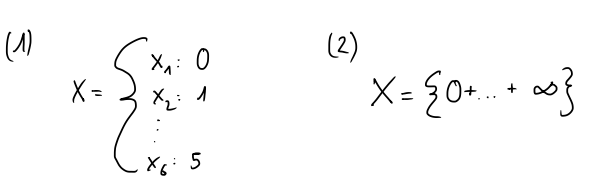 Messung: empirische Feststellung der Realisation einer VariablenUnterscheidung:→ Beobachtung: Feststellung Merkmalsausprägung (verbale, bildliche Information)→ Messung: Feststellung Werte einer Variable (numerische Information)Gemessene Zahlen heißen Messwerte oder ErgebnisseVariablentypen:diskrete Variable: besitzt endlich viele und feste Werte (Ganzzahlen);→ dichotome Variable: mit genau zwei diskreten Werten (Frau/Mann);→ polytome Variablen: mit mehr als zwei diskreten Wertenstetige (kontinuierliche) Variable: kann (unendlich viele) beliebige Werte annehmen (reelle Zahlen), z. B. KörpergewichtAchtung: strenge Unterscheidung zwischen Typen von Merkmalen und Variablen, z.B. Alter als stetiges Merkmal, das diskret definiert wird (auch Intelligenz, Schulleistung...)stetige Variable eigentlich nicht vorhandenSkalenDef.: Eine Skale ist die Festlegung von Einheiten, in denen ein gegebenes Merkmal gemessen wird Einheiten meist numerisch, kann aber auch andere Symbole haben (Farben)nur Variablen, die auf derselben Skala gemessen wurden, können verglichen werden; ansonsten Skalentransformation (Skalen ineinander überführen), z.B. von X zu Y(X)                → Noten 1- 3 in Y gut, 4-6 in Y schlecht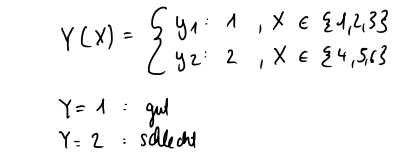 Skalenniveaus Typen: Nominalskala (qualitativ)Ordinalskala (qualitativ/quantitativ) Intervallskala (quantitativ) Verhältnisskala (quantitativ) Absolutskala (quantitativ) → unterscheiden sich im Informationsgehalt; nimmt von Nominal- zur Absolutskala zu                                                                                                                                                                 → qualitativ: zeigen Unterschiede auf                                                                                             d quantitativ: Zahlen sagen etwas über Größe von Unterschieden aus                                                                                                                                                      → Skalenniveau bestimmt die erlaubten mathematischen Operatoren (+,-, =), welche mathematischen Transformationen auf Variablen angewandt werden dürfen ohne Informationsverlust und welche statistische Verfahren auf Daten angewandt werden dürfen (Mittelwert...)2. NominalskalaZiel: Unterscheidung Kategorien durch Zuordnung von Zahlen für die Variablen; diese Zahlen sind vollständig beliebig und damit nicht interpretierbar die neuen Zahlen dürfen beliebig verändert werden (+, -, ...) Achtung: es dürfen nicht zwei Variablen ein neuer Wert zugeordnet werden (z.B. 2 und 3 dürfen nicht beide die 100 bekommen) zulässige Operatoren: ausschließlich Äquivalenzrelationen, d.h. Gleich und Ungleich → alle anderen Aussagen (x₁ größer x₂) ist unzulässig! zulässige Transformationen: eindeutige Abbildungen, sodass Unterscheidbarkeit erhalten bleibtHäufigkeitenNumerische Beschreibung: Nominalskalierte Variablen sind praktisch immer diskret und endlich die empirische beobachtete Häufigkeit des Auftretens einer Ausprägung X=x wird als h (X=x) oder h(x) bezeichnet → absolute Häufigkeit f (X=x) bzw. f(x) ist definiert als Quotient aus absoluter Häufigkeit und der Anzahl n aller Beobachtungen (f(x) zwischen 0 und 1) → relative Häufigkeit Achtung: Relative Häufigkeiten sind nicht Wahrscheinlichkeiten (Prozent)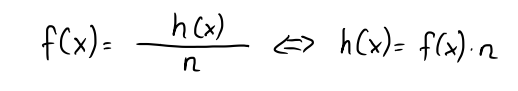 Univariate Kreuztabellen1. Spalte: Wert der Variablen 							                       2. Spalte: Häufigkeit (absolute und relative) Die Sammlung der Werte der absoluten und relativen Häufigkeit wird als diskrete Häufigkeitsverteilung bezeichnet Die tabellarische Darstellung erfolgt über HäufigkeitstabellenBivariate Kreuztabellenoft Betrachtung Häufigkeiten für das gemeinsame Auftreten zweier Merkmale Bsp.: Frauen/Männer unter- /normal- /übergewichtig → X: Geschlecht (x₁, x₂)                               Y: Gewichtstatus (y₁, y₂, y₃) Kombination Häufigkeiten → Verbundhäufigkeiten absolute Verbundhäufigkeiten werden als h(X=x, Y=y) bzw. h(x, y) bezeichnet relative Verbundhäufigkeiten als f (X=x, Y=y) bzw. f(x, y) Tabellarische Darstellung über Kreuztabelle (oder Kontigenztabellen) Randhäufigkeiten: Summe der einzelnen Variablen (Männer, Frauen, Übergewicht, Normalgewicht, Untergewicht); Addition jeder einzelnen Spalte und Zeile → Gesamtanzahl (Stichprobe) ist nMultivariate Kreuztabellenauch gemeinsames Vorkommen von mehr als zwei Merkmalen Absolute Verbundhäufigkeiten werden hier als h(X=×, Y=y, ...) bzw. h(x, y,...) bezeichnet Relative Verbundhäufigkeiten mit f(...) Tabellarische Darstellung über geschachtelte Kreuztabelle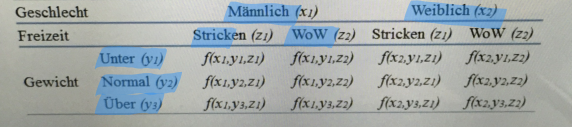 Tipp: Bei mehr als 4 Variablen mehrere Tabellen Anzahl Zellen/Kombinationen: Multiplikation der Variablen                                                                                    (hier: Gewicht 3 * Geschlecht 2 * Freizeit 2 = 12)KennwerteDef.: statistisches Maß, das eine Menge von Beobachtungen über zumeist nur eine Zahl beschreibt Ziel: Datenreduktion charakterisieren nur bestimmte Eigenschaften der Menge von Beobachtungen → Informationsverlust Achtung: Mittelwert ergibt keinen Sinn, weil Daten nominalskaliert (1,2,3 oder 100,-5, 8 ergeben komplett anderen Mittelwert) ein Kennwert für nominalskalierte Daten ist der Modalwert (oder „Modus") → bezeichnet den unter den Beobachtungen am häufigsten vorkommenden Wert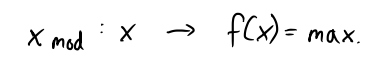 Wichtig: Der Modalwert ist nicht die Häufigkeit des Messwertes, sondern der Wert selbst Bei mehreren Maxima sinkt die Aussagekraft von dem ModalwertDiagrammeallgemein: Kategorien/Beschriftungen/Skala nicht vergessen Kreisdiagramm: stellt die absoluten oder relativen Häufigkeiten von Klassen als Kreissegmente eines Vollkreises dar; die Summe der Tortenstücke sollte wieder 360° ergeben; der Öffnungswinkel (alpha) eines Tortenstück wird so berechnet: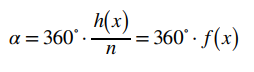 Säulen-/Balkendiagramm: stellt die absoluten oder relativen Häufigkeiten von Werten einer Variablen als Balken (waagerecht) oder Säulen (senkrecht) dar; die verschiedene möglichen Werte werden auch als Klassen bezeichnet; Länge der Säulen/Balken: relative oder absolute Häufigkeit; die Breite variiert niemals!3. Ordinalskalaes können die Realisationen einer Variablen (natürlich) geordnet werden die Zuordnung der Zahlen zu den Ausprägungen des Merkmals spiegelt deren Ordnung widerNumerische Abstände zwischen den Realisationen können nicht interpretiert werden → Reihenfolge wichtig, Abstände können größer/kleiner sein Anwendung von Rechenoperationen auf die Werte ist an sich erlaubt, aber eigentlich nicht sinnvoll → nur > oder < interpretierbar Zulässige Operationen: Äquivalenzrelationen (Gleich und Ungleich) und qualitative Vergleichsrelationen (Größer oder Kleiner) 						               → Wichtig: keine quantitativen Vergleiche (Abstände zwischen Variablen ist nicht unbedingt real) Zulässige Transformationen: alle streng monotonen Transformationen, sodass die Rangordnung der Werte erhalten bleibt (streng, weil keine zwei Werte zu einem neuen Wert transformiert werden dürfen; die Reihenfolge würde so aber trotzdem erhalten bleiben) Kritische Betrachtung: bei Ordinalskalen oder höhere Skalenniveaus können Intransitivitäten auftreten → eine angenommene Ordnung gilt nicht für bestimmte einzelne Paarungen (Bsp.: Nahrungskette Mensch isst Hund, Hund isst Ratte, Ratte isst Mensch (wenn tot) → ordinalskalierte Ordnung besteht nicht); 						                   Lösungen: Annahme eines niedrigeren Skalenniveaus oder Einführung neuer Skalenstufen (Mensch vorne ungleich Mensch hinten)HäufigkeitenOrdinalskalierte Variablen sind sehr häufig diskret (abzählbar) und endlich es gelten die bereits eingeführten Notationen und Berechnungsvorschriften für Häufigkeiten Neben der Häufigkeitsverteilung kann auch noch die empirische Verteilungsfunktion bestimmt werden → gibt an, wie viele Beobachtungen kleiner oder gleich eine bestimmte Realisation sind; die Realisationen müssen hierfür der Größe nach geordnet werden Empirische Verteilungsfunktion: Aufsummieren dieser und alle vorherigen Wahrscheinlichkeiten (relative und absolute Häufigkeiten)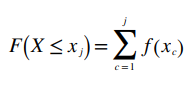 Bsp.: Alkoholspiegel ist ordinalskaliert, weil durch Rundungen man nicht sagen kann, dass jemand mit 2% doppelt so hoch sind wie 1% Verteilungsfunktion: Frage, wer schlechter/so gut/besser war → Berechnung: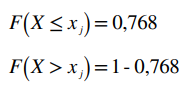 Für Ordinaldaten gelten gleiche Regeln zur Erstellung von KreuztabellenKennwerteMaße der zentralen Tendenz: Modalwert und Median Andere Lagemaße: Extrema (Minimum, Maximum) und Quantile, Quantilsrang Generell gilt: Kennwerte für niedrigere Skalenniveaus sind für alle höheren anwendbar Modalwert: genau so definiert wie für nominalskalierte Daten; Realisation x der Variablen X mit dem häufigsten Vorkommen h(x); aber: sagt mehr über Häufigkeitsverteilung aus → markiert die Lage der häufigsten Realisation relativ zu den anderen Realisationen; man kann uni-, bi- und multimodale Verteilungen unterscheiden (Bimodal auch mit lokalen Maxima) Median: ist der Wert, der einen Datensatz mit n Messwerten in zwei gleich große Hälften teilt (50: 50); stimmt häufig mit keinem tatsächlichen Messwert überein; ist äquivariant (gleichbleibend) gegenüber gewissen Transformationen, insbesondere bei Addition und Multiplikation einer Konstanten; besitzt folgende Eigenschaften: 		                               1. Mindestens 0.5*n (50%) der Messwerte sind kleiner oder gleich dem Median                                2. Mindestens 0.5*n (50%) der Messwerte sind größer oder gleich 			                 → Bei gerader Anzahl den Mittelwert der zwei mittleren Werte nehmen; Notation: 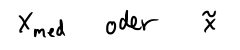 Quantile: Ergebnis in Personensind Zahlen, die einen Datensatz in bestimmtem Verhältnis teiltMedian ist Spezialfall eines Quantils (2. Quartil)je nach Anzahl von Unterteilungen unterscheidet man Perzentile (100er Einteilung), Dezentile (10er Einteilung) und Quartile (4er Einteilung)25% Perzentil → unteres Quartil; 75% Perzentil → oberes Quartil;		                besitzt folgende Eigenschaften: 1. Mindestens n*p Messwerte sind kleiner oder gleich dem Quantil 2. Mindestens n*(1-p) Messwerte sind größer oder gleich dem Quantil 	Notation: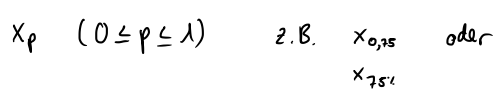 Achtung: Bei Werten 2,3 und 2,4 nicht 2,35 sondern 2,325 → Berechnungsvorschriften für Quantile unterschiedlich definiertQuantilsrang: Ergebnis in Prozententgegengesetzte Sichtweise zu QuantilBsp.: Leistungstest mit Wert 105 Punkten; Wie viele Personen in der Stichprobe sind nun besser/schlechter?bei der Rangbildung von n Messwerten einer Variablen X können maximal n Ränge vergeben werdenniedrigste Ausprägung Rangplatz 1, der höchste Rangplatz n (kleinere Zahl = kleinerer Rang)wenn zwei gleiche Ausprägungen bekommen beide Werte gleichen Rangplatz (statt 6,7,8,9... dann 6,7,7,8...) → bei mehreren gleichen Werten („Ties" ) wird mittlerer Rangplatz nach der Regel vergeben: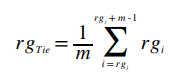 Berechnung des Quantilsrangs: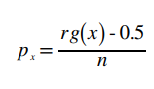 → Abzug 0.5 Erklärung: es gibt nicht 0% Quantilsrang → Problem: Quantilsrang geht nicht von 0 bis 1, sondern liegt in schmalerem BereichKorrekturformel: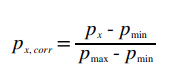 einfachere Korrekturformel: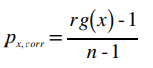 Quantil.Inkl = 0 bis 1! Quantil.Exkl = nicht ganz 0 bis 1Extrema: sind die Grenzen des beobachteten Bereichs von Messwerten (unterster und oberste Wert) können als 0. und 4. Quartil bezeichnet werdenAchtung: Extrema sind nicht notwendigerweise identisch mit Grenzen des Wertebereichs (sondern nur kleinster/ größter erhobene Wert)Grafische Darstellungfür empirische Häufigkeitsverteilung: dieselben Darstellungen wie bei Nominaldaten, Achtung: die Abfolge der x-Achse ist geordnet! für empirische Verteilungsfunktion: Aufsummieren relativer Häufigkeiten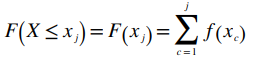 → Balkendiagramm an letzter Stelle voll ausgefüllt4. Intervallskala Ies wird eine Einheit (festgelegter Abstand zwischen zwei Werten) definiert es existiert kein natürlicher Nullpunkt Differenzen von Werten können verglichen werden, nicht aber die Werte selbst Bsp.: Temperaturskala → Aussage: es sind 10°C mehr, nicht doppelt so viel (Kelvin Skala würde dem widersprechen) wird am häufigsten bei empirischen Untersuchungen angenommen Intervallskalierte Variablen können diskret oder stetig sein Kritische Betrachtung: die bekanntesten und am meisten verbreiteten statistischen Verfahren setzen eine Intervallskala voraus; der Umgang mit niedrigen Skalenniveaus ist mathematisch oftmals weitaus komplexer; die ungeprüfte Annahme der Intervallskala ist oft problematisch Zulässige Transformationen: Äquivalenzrelationen (Gleich und Ungleich); qualitative Vergleichsrelationen (Größer oder Kleiner); quantitative Vergleichsrelationen, die sich auf Differenzen beziehen (nicht Wert A doppelt so groß wie Wert B); alle linearen Transformationen (Grundrechenarten) zulässig, sodass Verhältnisse zwischen Differenzen erhalten bleiben Problem Häufigkeit: Intervallskalierte Variablen können u.U. beliebige Ausprägungen besitzen, die sich nicht mehr sinnvoll in einer Tabelle darstellen lassen → zu viele Realisationen; Bsp: Körpergrößen; Lösung: es muss eine Aggregation vieler Realisationen in wenige Kategorien („Klassen") stattfinden KlassenbildungTransformation Variable X in eine neue Variable C: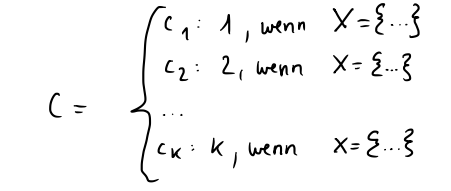 Wie viele Klassen sollen gebildet werden? Wie werden die Grenzen dieser Klassen festgelegt? → es kommt anscheinend darauf an, ob die Daten diskret oder stetig sind zur Bestimmung der Anzahl k der Klassen gibt es viele Formeln; Faustregel: 5-50 n → 5-8 k 50-100 n → 6-10 k 100-250 n → 7-12 k >250 n → 8-25 k einfache Formel: [ ] = Aufrundung: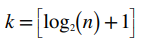 → statt der Beobachtungen n wird zuweilen auch die Anzahl der Realisationen verwendet→ man kann sich auch die Werte und Extrema anschauen die k Messwertklassen dürfen sich nicht überschneiden, sie sind also wechselseitig ausschließend die unteren und oberen Klassengrenze UG und OG der Variable j gehören zur Klasse c, die OG von j-1 aber nicht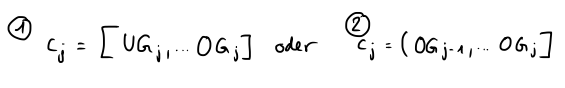 → 1.Eckige Klammer: Wert gehört zur Klasse 2.Runde Klammer vorne: Wert gehört zur vorigen Klasse → Grund der Unterscheidung: bei stetigen Daten (4,9999) → Problem bei 1. ; es muss 2. angewendet werden alle Massen haben im Normalfall dieselbe Breite Anzahl der Klassen: möglichst wenige leere Klassen; keine in den Daten enthaltene Informationen "herausaggregieren" Klassenbreite d: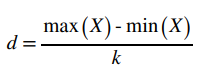 → X ist die ursprüngliche intervallskalierte Variable; es können die beobachteten Messwerte oder die Realisationen von X verwendet werden bei der Berechnung der Klassenbreite muss auf Ausreißer geachtet werden bei diskreten Daten werden die Klassengrenzen nicht-überlappend angegeben bei kontinuierlichen/stetigen Daten werden die Klassengrenzen überlappend angegeben (die obere Grenze gehört zur Klasse, die untere aber nicht (Ausnahme 1. Klasse)) Die Klassenbreite allgemein ist: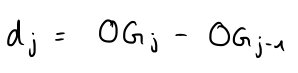 Achtung: für die unterste Klasse (j=1) nimmt man UG1Histogrammstellt die Häufigkeiten vieler Realisationen in einem Säulendiagram mit weniger Klassen als Realisationen dar Klassen müssen nicht notwendig gleich breit sein es gelten dieselben Faustregeln wie bei der Kreuztabelle es können absolute oder relative Häufigkeiten sein (absolutes oder relatives Histogramm) bei gleichen Klassenbreiten zeigt zumeist die Höhe einer Säule die Häufigkeit der Elemente in der Klasse beim Histogramm: Säulen ohne Abstand! warum gleich breit? → Flächenbewertung würde Ergebnis verfälschen Regel: Wählt man ungleiche Klassenbreiten, muss das Histogramm normiert werden (wegen der Flächenbeurteilung der menschlichen Wahrnehmung)Wenn nicht die Höhe, sondern die Fläche Aj einer Säule die Häufigkeit repräsentieren soll, gilt für eine Klasse xj: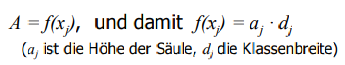 Dies gilt auch für die Darstellung mit absoluten Häufigkeiten h(xj)Gründe gegen Histogrammnormierung: Ausreißerproblem (Lösung: weitere Klasse für Ausreißer)Grafische Darstellungje nach Anzahl der (lokalen) Maxima unterscheidet man uni-, bi- und multimodale Verteilungen Histogramme: Achtung, die Wahl der Klassen kann für die Aussage entscheidend sein (z.B. zu wenige Klassen → Informationen gehen verloren) Schiefe: Symmetrische Verteilungen: Häufigkeiten für die Ausprägungen einer Zufallsvariablen verlaufen (annähernd) gleichartig um den Mittelpunkt Linkssteile / rechtsschiefe Verteilungen: Häufigkeiten laufen rechts des Mittelpunktes flacher aus Rechtssteile / linksschiefe Verteilungen: Häufigkeiten laufen links des Mittelpunktes flacher aus → Schiefe erst jetzt, weil bei Ordinalskala Abstand ×-Werte keine Aussage5. Intervallskala IIKennwerteMaße der zentralen Tendenz Modalwert Median Mittelwert Andere Lagemaße ExtremaQuantile, Quantilsrang → Modus, Median, Quantile und Quantilsrang identisch definiert wie bei Nominal- bzw. Ordinalskala 									               → dieselben Regeln der Berechnung und Interpretation 				                → Äquivarianz gegenüber linearen Transformationen bleibt erhalten     Omega: Kennwert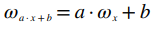 Mittelwert: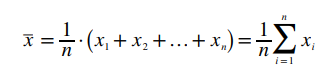 „× quer" ist durch extreme Werte beeinflussbar (ausreißerempfindlich) Ist der Schwerpunkt der Beobachtungen, d.h.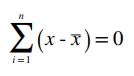 Der Mittelwert stimmt häufig mit keiner beobachteten Realisation überein Der Mittelwert ist äquivariant gegenüber bestimmten (z.B. linearen) Transformationen Insbesondere 1. Addition einer Konstante b zu alle n Beobachtungen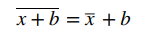 2. Multiplikation aller n Beobachtungen mit einer Konstanten a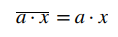 Lageregeln:für die Maße der zentralen Tendenz bei unimodalen Verteilungen Bei symmetrischen Verteilungen: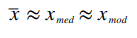 Bei linkssteilen Verteilungen: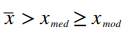 Bei rechtssteilen Verteilungen: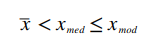 Streuungsmaße (Dispersionsmaße) Spannweite neben Lage der Verteilung noch eine wichtige Information Die Spannweite d ist die Differenz zwischen dem kleinsten und größten Wert aller n Messwerte Sie ist definiert als: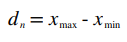 Die Spannweite ist ausreißerempfindlich Die Spannweite ist eher uninformativ, da sie nur zwei von n Messwerten berücksichtigt (keine Information über Verteilung zwischen Minimum und Maximum)Interquartilsabstand Der Interquartilsabstand d ist die Differenz zwischen dem 1. und 3. Quartil Er ist definiert als: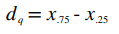 Manchmal wird er auch ein halber Interquartilsabstand berechnet als d/2 Ausreißerunempfindlich, weil es die inneren 50% abbildet, unabhängig davon, ob es außen Ausreißer gibt noch nicht bei Ordinalskala erlaubt, weil Differenz dort nicht erlaubt (da Differenz keine Aussage hätte)Mittlere Differenz/ Mittlere AbweichungAls mittlere Abweichung (MD) von n Beobachtungen in einem Datensatz wird die Summe aller Abweichungsbeträge zum Median bezeichnet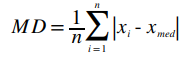 immer positive Zahl; je weiter ×-Wert, desto größer wird MD „durchschnittliche Abweichung vom Median, die auf jeden einzelnen Wert zurückgeht" sagt etwas über die Streuung der Daten aus (größere Streuung, größere mittlere Abweichung) Für jeden anderen Wert als für den Median ist der mittlere Abweichungsbetrag größer, d. h.: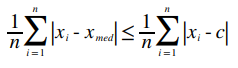 → wenn verschiedene Werte für c eingesetzt werden, ergibt sich eine Parabel mit dem Minimum beim Median → der Median minimiert die Summe (Herleitung siehe Unterlagen)(Abweichungs-)QuadratsummeProbleme mittlere Abweichung: Beträge "blöd" zum Rechnen; beinhaltet nur Median (Ordinaldaten), nicht Mittelwert (Intervallskala) Die Abweichungsquadratsumme (oder auch: Fehlerquadratsumme oder einfach Quadratsumme) ist die Summe der quadrierten Abweichungen aller n Beobachtungen vom Mittelwert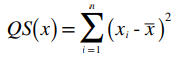 Erfasst die Streuung um den Mittelwert Nur falls keine Streuung besteht, ist QS = 0, d.h. alle beobachteten Werten sind gleich; sonst: QS>0 Je größer die Streuung, desto größer die QS Problem: Die Fehlerquadratsumme wird um so größer, je mehr Beobachtungen vorliegen Stichprobengröße muss berücksichtigt werden (kann nicht einfach verglichen werden) Für jeden anderen Wert als den Mittelwert ist die Summe der Abweichungsquadrate höher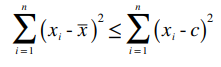 Der Mittelwert minimiert also die quadrierten Abweichungen alle BeobachtungenVarianz Die Varianz ist das mittlere Abweichungsquadrat aller n Beobachtungen vom Mittelwert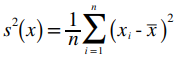 Erfasst die mittlere quadrierte Streuung um den Mittelwert Nur falls keine Streuung besteht, ist s^2=0, d. h. alle beobachteten Werte sind gleich; sonst s^2> 0 Je größer die Streuung, desto größer ist die Varianz Ist anfällig gegenüber Ausreißern Die Formel lässt sich leicht umformen: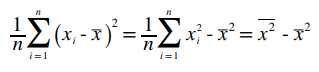 Die Varianz ist also die Differenz des Mittelwerts der quadrierten Daten und dem quadrierten Mittelwert der DatenDies wird auch als Momentenschreibweise der Varianz bezeichnetStandardabweichungbesser als Varianz, weil Varianz nicht äquivariant (wenn x*10, wird Varianz *100) Problem: Die Varianz ist nicht äquivariant zu erlaubten Skalentransformationen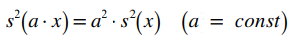 Durch Wurzelziehen erhält man die Standardabweichung (SD, standard deviation)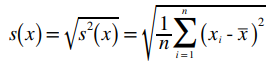 Die Standardabweichung ist äquivariant zu den erlaubten Skalentransformationen 						                → Verhalten von Varianz und Standardabweichung bei Transformationen der n Beobachtungen Die Addition einer Konstanten a zu allen Werten x verändert Varianz und Standardabweichung nicht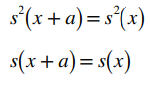 Die Multiplikation aller Werte x mit einer Konstanten a führt zu einer Erhöhung der Varianz um a² und der Standardabweichung um a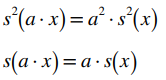 Das Skalenniveau dichotomer VariablenAusprägungen Möglichkeiten der Skalenniveaus: 							                 → Nominalskala: (Un)gleichheit (Ungleichheit Datenwerte nicht Ungleichheit Ausprägungen (Haselnuss = Noccioli)) 								 	                 → Ordinalskala: Ordnung/Transitivität (A>B>C!) 					                         → Intervallskala: Abstände (Achtung: Schulnoten nicht wirklich Intervallskala, weil Abstand 1 zu 2 und 4 zu 5 anders) Intransitivität braucht immer mindestens 3 Werte; es gibt nur einen Abstand (zwischen den zwei Werten) → dichotome Variablen als intervallskaliert (natürliche Ordnung nicht so wichtig nehmen) Besonders gut Ausprägungen mit 0 und 1 → Mittelwert der gemessenen Daten ist identisch mit der relativen Häufigkeit (siehe Herleitung Unterlagen)→ bei Interpretation darauf achten, wie die beiden möglichen Ausprägungen kodiert wurden (0 und 1 oder 1 und 0)Grafische Darstellung Box-Whisker-PlotMithilfe der Fünf-Punkte-Zusammenfassung (Minimum, 25%, Median, 75%, Maximum) können Daten grafisch am Boxplot veranschaulicht werden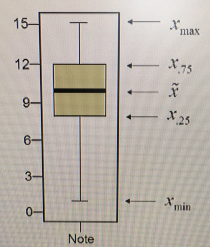 Diese Variante ist problematisch, weil Ausreißer die Länge der Whisker erheblich vergrößern können Eine zweite, häufiger verwendete Variante des Boxplots verwendet den 1.5fachen Interquartilsabstand d für die Länge der Whisker Box und Whisker enden am letzten Datenpunkt innerhalb ihrer Reichweite (auch wenn der Whisker länger gehen würde) Datenpunkte außerhalb der Whisker werden explizit eingetragen (o) (oft Nr. der Person dazu) Ausreißer > 3d werden mit Sternchen (*) markiert (oft Nr. der Person dazu)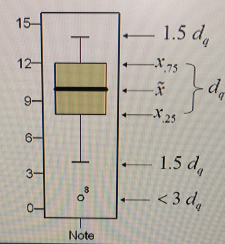 Das FehlerbalkendiagrammDas Fehlerbalkendiagramm (Error Bar) veranschaulicht Mittelwerte und die Streuung von Daten für mindestens eine StichprobeFür die Länge der Fehlerbalken existieren verschiedene Konventionen (+/- 1*SD, +/- 1,96*SD, +/- 2,58*SD) 								               → verschiedene Konventionen für die Länge der Whisker→ Mittelwert: Kennwert der Intervallskala → Fehlerbalkendiagramm: Darstellung der Intervallskala6. Intervallskala IIIMittelwert und Varianz aus kategorisierten Datennotwendig, wenn nur kategorisierte Daten/Histogramme wenn man einen einzelnen Wert aus einer Kategorie haben möchte, nimmt man den Mittelwert der Kategorie (20-30 → 25) → das gilt für alle Werte in diese Kategorie (z.B. 7 Werte darin → alle 25)→ ergibt neue geschätzte Datenreihe mit nur Mittelwerte der Kategorien → neue SD/MW/QS/Varianz Mittelwert mit den Klassen C: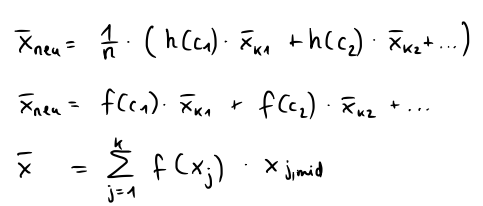 Varianz mit den Klassen C: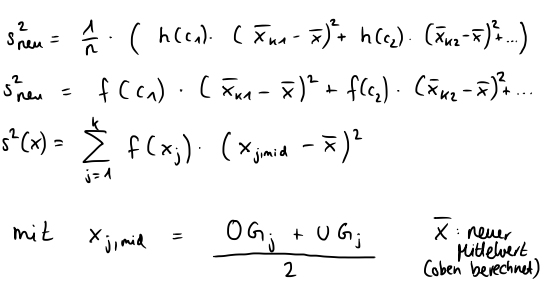 Standardabweichung: Wurzel der Varianz ziehen Quadratsumme: Varianz mit n multiplizieren Liegen intervallskalierte Daten bereits in kategorisierte Form vor, so können daraus Mittelwert und Varianz näherungsweise bestimmt werden Es sei x = (OG + UG) /2; gilt sowohl bei überlappenden als auch nicht überlappenden Grenzenbei nicht überlappend mit Ganzzahlen: sehr nah an Werten, die auf Originaldaten basierenz-StandardisierungZiel: Angabe der relativen Lage von Werten in einer Verteilung (Vergleichbarkeit mit anderen Verteilungen)										                  1. Quantile: wie bereits gesehen 							                  2. Angabe einer normierten Differenz eines Messwertes zum Mittelwert Berechnungsvorschrift: Jede Differenz durch die Standardabweichung aller Messwerte geteilt. Die erhaltenen Werte werden als z-Werte bezeichnet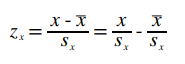 Der Mittelwert von z-Werten ist immer 0 Die Standardabweichung von z-Werten ist immer 1Skalentransformation:Mithilfe der z-Transformation können Messdaten mit einem beliebigen Mittelwert und Standardabweichung in Daten transformiert werden, die einen definierten Mittelwert und Standardabweichung aufweisen Schritt 1: z-Standardisierung jedes Datenpunktes Schritt 2: Transformation jedes Datenpunktes in die neue Skala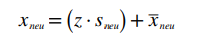 7. Bivariate Zusammenhangsmaße IBisher wurden Kennwerte für den univariaten Fall betrachtet, d.h. für Daten einer Variablen Mit geschachtelten Kontigenztabellen wurde eine kompakte Darstellungsmöglichkeit für den multivarianten Fall beschrieben, d.h. für Daten mehrerer Variablen In der Statistik sind weitere Verfahren gebräuchlich, die speziell den Zusammenhang zweier Variablen (bivariate Fall) beschreibenGrundlagenIntervallskala trägt Informationen über die Ordnung von Ausprägungen und hat feste Einheit dazwischen Die Werte sind nicht direkt vergleichbar, nur Unterschiede zwischen Werten Intervallskalierte Daten leicht grafisch oder numerisch behandelbarScatterplot (Grafische Beschreibung) -> erst ab Intervallskalenniveau; linearer Zusammenhangjeder Wert hat zwei Variablen x und y Punkte Darstellung: PunktewolkeKovarianzGewünschte Eigenschaften eines Zusammenhangskoeffizenten → sollte Stärke des Zusammenhangs numerisch ausdrücken; sollte die Richtung des Zusammenhangs ausdrücken; sollte invariant unter zulässigen Transformationen sein (z.B. m in cm); sollte einfach interpretierbar sein Für n Beobachtungen aus zwei Variablen ×₁, ..., ×n und y1, ..., yn ist die Kovarianz definiert als: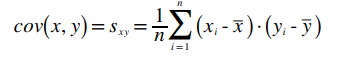 positiver Zusammenhang: positive Differenz bei x mit positiver Differenz bei y oder negative Differenz bei × mit negativer Differenz bei y → immer positive Zahl bei Multiplikation negativer Zusammenhang: positive Differenz bei x mit negativer Differenz bei y oder negative Differenz bei × mit positiver Differenz bei y → immer negative Zahl bei Multiplikation Die Kovarianz ist Null, wenn kein Zusammenhang zwischen den Realisationen der Variablen besteht Die Kovarianz ist positiv, wenn ein gleichsinniger Zusammenhang besteht Die Kovarianz ist negativ, wenn ein gegensinniger Zusammenhang besteht Problem: Die Kovarianz erfüllt nicht die Forderungen der Invarianz gegenüber erlaubten Transformationen Addition einer Konstante zu × und y (Form der Wolke ändert sich nicht, nur Lage):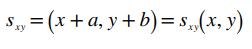 Aber: Multiplikation von x und y mit einer Konstanten (Kovarianz verändert sich äquivalent):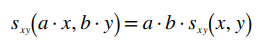 → Die Äquivarianz macht die Kovarianz numerisch schwer zu interpretierenKorrelation (linearer Zusammengang, „standardisiert“)Für n Beobachtungen aus einem Zufallsexperiment x1, ..., ×n und y1, ..., yn ist der Korrelationskoeffizient definiert als: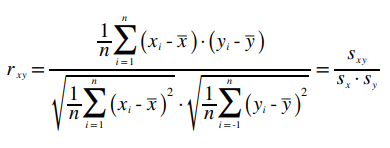 keine z-Standardisierung notwendig, wenn wir Standardabweichungen der ursprünglichen Daten kennen Für die Richtungsinformation (Vorzeichen) gelten dieselben Regeln wie bei der Kovarianz Bei der Korrelation ist zudem die Stärke (der Betrag) des Zusammenhangs interpretier- und vergleichbar Der so definierte Korrelationskoeffizient r wird auch als Produkt-Moment-Korrelation oder Korrelationskoeffizient nach Pearson bezeichnet Für Daten unterhalb Intervallskalenniveau gibt es andere Berechnungsformeln für die Korrelation (weil es auf Differenzen beruht!) Die Korrelation ist Null, wenn kein Zusammenhang der Ausprägungen der Zufallsvariablen besteht Die Korrelation liegt immer zwischen -1 und 1 (1 nur bei "perfekter" Geraden, ansonsten weniger) Addition und Multiplikation verändern Korrelationskoeffizienten nicht Negative Werte zeigen einen gegensinnigen Zusammenhang an; positive Werte zeigen einen gleichsinnigen Zusammenhang an Die Korrelation ist anfällig gegenüber AusreißernVergleich Kovarianz und Korrelationbei beiden: Reihenfolge der Betrachtung der Daten egal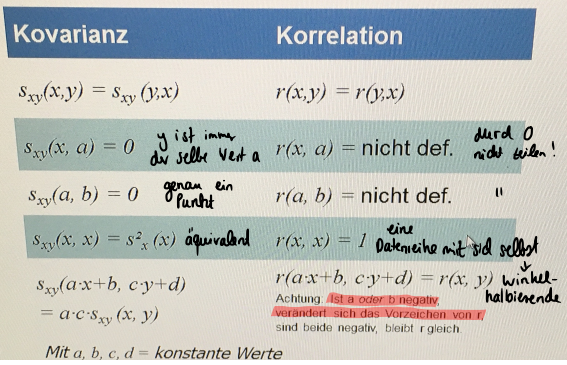 Nichtlineare Zusammenhänge und die Korrelation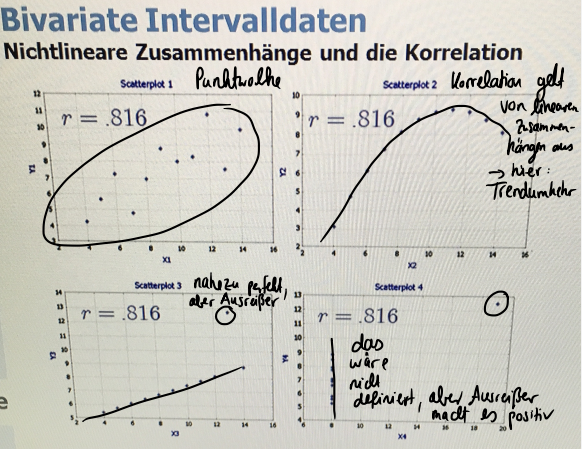 → Vorsichtig, wenn nur Korrelationskoeffizient; immer noch in Scatterplot schauenKorrelation: Numerische Beschreibung – FaustregelnFür die Bewertung der absoluten Höhe der Produkt-Moment-Korrelation existieren Faustregeln nach Cohen (1988): r < ± 0.10 → keine Korrelation r < ± 0.30 → kleine Korrelation r < ± 0.50 → mittlere Korrelation r ≥ ± 0.50 → hohe Korrelation In Experimentellen Forschung hohe Korrelation mindestens erwartet für aussagekräftiges Ergebnis Vorsichtig bei zu kleinen Stichprobengrößen (ZufallskorrelationenPunktbiseriale KorrelationGegeben seien zwei Variablen X und Y. X sei dichotom nominalskaliert (mit zwei Ausprägungen 0 und 1), Y intervallskaliert; Datentabelle nicht mit x und y, sondern 0 und 1 als zwei Gruppen, wo jeweils die y-Werte eingetragen werden Hier kann, wie auch bei zwei intervallskalierten Variablen die Produkt-Moment-Korrelation berechnet werden Die Formel lässt sich aber auch zur Formel für die punktbiseriale Korrelation vereinfachen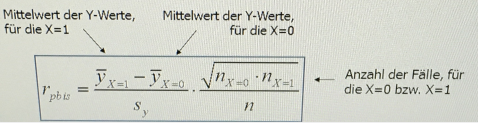 Biseriale KorrelationHäufig werden in empirischen Untersuchungen eigentlich (mindestens) intervallskalierte Merkmale künstlich auf dichotome Variablen reduziert Bsp.: Alter (unter 25, über 25), Einkommen (niedrig, hoch), Depression (ja, nein) Hier führt die konkrete Setzung des impliziten Kriteriums, welches die intervallskalierte Variable in zwei Gruppen teilt, zu beliebigen Ergebnissen, obwohl der "wahre" Zusammenhang unverändert ist → Dichotome Variable kann nur "Zwischenvariable" sein (Zusammenhang unverändert) Korrektur der Punktbiserialen Korrelation Die Korrektur dieser kriteriumsabhängigen Veränderung des Zusammenhangs leistet die biseriale Korrelation: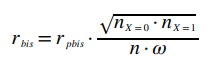 Dabei ist Omega die Ordinate der Standardnormalverteilung für den z-Wert an der Stelle der Dichotomisierung (p) rpbis und rbis Korrelation haben dieselben Eigenschaften wie der Produkt-Moment- Korrelationskoeffizient rpbis ist zumeist vorzuziehen, da hier keine Normalverteilungsannahme gemacht werden mussTetrachorische Korrelationdoppelte Biseriale Korrelation Sind beide Variablen künstlich dichotomisiert und eigentlich normalverteilt, so kann der Zusammenhang durch die tetrachonische Korrelation ausgedrückt werden Ausgegangen wird zunächst von einer 2×2 Kontigenztabelle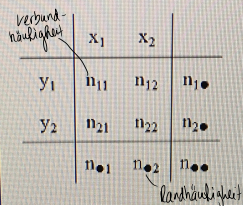 Daraus berechnet sich die tetrachorische Korrelation als: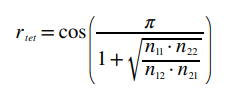 rtet überschätzt die wahre Korrelation, wenn die Randverteilungen stark asymmetrisch sind oder eine der Verbundhäufigheiten nxy < 5 istBivariate OrdinaldatenGrundlagenBei der Ordinalskala ist der numerische Abstand zwischen zwei Realisationen einer Variablen nicht interpretierbar Die Ordinalskala trägt lediglich Information über die Ordnung der Realisationen Damit sind mathematische Transformationen direkt auf den Werten einer ordinalskalierte Variablen nicht sinnvoll, also auch nicht die Produkt-Moment-Korrelation Ansatz: Die Ordnung selbst muss genutzt werden, um Kennwerte zu berechnenRangbildungBei der Rangbildung von n Messungen x1, ...,×n einer Variablen X können maximal n Ränge vergeben werden Per Konvention erhält der kleinste Messwert von X den Rangplatz 1, der höchste Messwert den Rangplatz n (kleinere Zahl = kleinerer Rang) Bei mehreren gleichen Werten („Ties") von X wird der mittlere Rangplatz vergeben nach der Regel: 								        Es gäbe m gleiche Werte von X. Wären sie unterschiedlich und direkt aufeinander folgend, erhielten sie die Rangplätze rgj, ..., rgj+m-1Der mittlere Rang ist dann: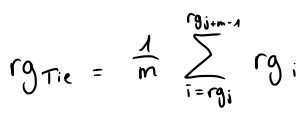 Rangkorrelation - Spearman's rNach der Rangbildung ordinalskalierter Daten für zwei Variablen X und Y kann die Produkt-Moment-Korrelation der Ränge rg(X) und rg(Y) berechnet werden neue ranggebildete Variable als intervallskaliert Diese wird Spearman's r oder Rangkorrelation genannt und berechnet als: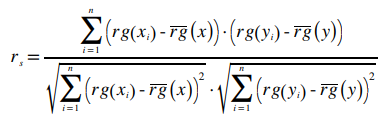 Oben: Kovarianz; Unten Standardabweichung (jeweils Wurzel)Vereinfacht/Umgeschrieben: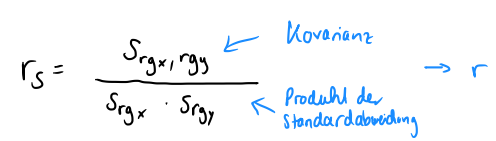 Wertebereich von -1 bis +1 Vorzeichen gibt die Richtung des Zusammenhangs an Ist robust bezüglich Ausreißern → Ausreißer bekommen "nur" höchsten Rang Ist invariant bei streng monotonen Transformationen Liegen wenige Ties vor, gibt es vereinfachte näherungsweise Berechnungsformeln, die aber kaum mehr Anwendung finden (PC schneller)Rangkorrelation - Weitere KennwerteNeben Spearman's r existieren weitere Kennwerte für den Zusammenhang zweier ordinalskalierter Merkmale Die bekanntesten sind der Konkordanzkoeffizient γ (gamma) nach Goodman-Kruskal und die daraus abgeleitete Weiterentwicklung Kendall's τ (tau) für zwei ordinalskalierte Variablen (wird kaum noch angewendet) Die Interpretation diese Koeffizienten verläuft analog zu r und rsInterpretation von KorrelationenEine vorhandene (hohe) Korrelation zwischen zwei Variablen X und Y darf nicht ohne weiteres als Kausalität zwischen den Variablen interpretiert werden (z.B. Störche und Geburtenrate) Eine vorhandene Korrelation zeigt zunächst nur eine Assoziation an. Diese kann viele Ursachen haben, z.B.: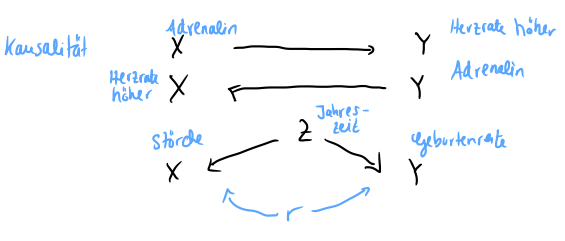 → Korrelation ist nicht Kausalität, sondern Assoziation Frage: Wann darf in der empirischen Forschung von einer Korrelation auf Kausalität geschlossen werden? Die betrachteten Variablen müssen kovariieren → die Korrelation muss ungleich Null sein → Probleme: Standards (wann ist eine Korrelation ungleich Null) sind normativ; je kleiner n, desto größere Korrelationen können per Zufall auftreten Die Ursache muss der Wirkung zeitlich vorausgehen (z.B. Pretest- Treatment-Posttest, 2-mal Y und 1-Mal X (Treatment) erheben) Andere plausible Erklärungen für die Kovariation müssen ausgeschlossen werden können (Schmerz beim Spritzen Adrenalin) Die Kovariation muss raum-zeitlich indifferent sein → Generalisierung auf eine Population zu jeder Zeit8. Bivariate Zusammenhangsmaße IBivariate NominaldatenRecap: Kontigenztabellen Kontigenztabellen empirischer Verbundhäufigkeiten schreibt man statt h(xi, yj) kurz nij, so lautet die vereinfachte Notation: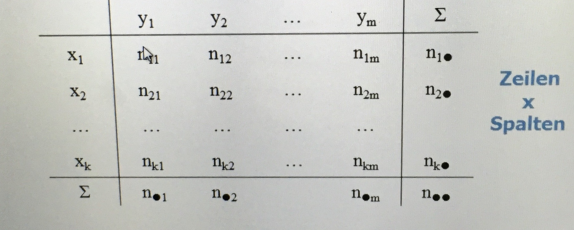 Analoge Notation für relative Häufigkeiten (mit fij statt nij) Unabhängigkeit: Ausprägung Variablen X sagt nichts über Ausprägung Variablen Y aus (und andersherum); Randhäufigkeit (und deren Wahrscheinlichkeit) als gleichmäßige Aufteilung Abhängigkeit: Wissen über Ausprägung Variablen X sagt eine ganze Menge über Ausprägung Variablen Y aus (und andersherum); Randhäufigkeiten ignorieren und dafür auf Verbundhäufigkeiten schauenZusammenhangsmaße für 2×2 Kontigenztabellenviele empirische Fragestellungen über Zusammenhänge von Variablen beziehen sich auf 2 Merkmale mit je 2 Ausprägungen Bsp.: Auftreten eines bestimmten Genmarkers bei Frauen/Männern (x(0,1) und y(0,1)) natürliche dichotome Variablen (tetrachorische Korrelation nur für künstlich hergestellte dichotome Variablen) aus Kontigenztabelle 2×2 zur Tabelle mit 2 Ausprägungen (Schuldspruch, Geständnis), in die die Wertepaare eingetragen werden Weil hier eine Intervallskala erzwungen wird (genau ein Abstand zwischen Skalenwerten = konstanter Abstand zwischen Skalenwerten), kann immer die Produkt-Moment-Korrelation r als Zusammenhangsmaß berechnet werden von Kontigenztabelle zur neuen Tabelle sehr mühselig; Idee: Der 2×2 Fall bei Nominaldaten kann immer auf den ja/nein bzw. 0/1 Fall zurückgeführt werden         → Umformung r zum Phi-Koeffizient der Phi-Koeffizient beschreibt die Stärke des Zusammenhangs zweier dichotomer Variablen (in der Praxis auch für nicht natürliche Variablen); kann mit relativen und absoluten Häufigkeiten berechnet werden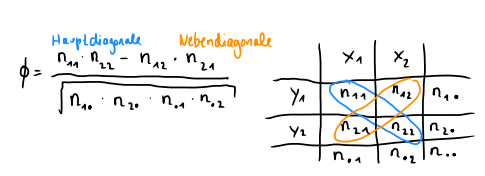 Phi liegt zwischen -1 und 1 (abhängig von Anordnung der Realisationen (0 → 1 oder 1 → 0) Problem: Bei schiefen Randverteilungen kann der Phi-Koeffizient selbst bei maximalem Zusammenhang zwischen den Variablen die Grenze +/- 1 nicht erreichen Bei schiefen Randverteilungen sollte Phi daher an der maximal möglichen Korrelation normiert werden→ Die maximale positive / negative Korrelation berechnet sich als: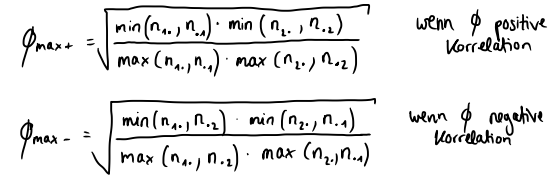 Ist also der tatsächliche Phi-Koeffizient positiv, kann/soll er an der maximal möglichen positiven Korrelation normiert werden über (Phi oben kann r sein):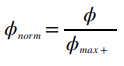 Ist er negativ, berechnet sich die Normierung ganz analog aus: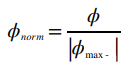 Phi bei sehr schiefen Randverteilungen niedriger → eignet sich nicht soPhi (Norm) bei schiefen Randverteilungen größer → korrigiertPhi und Phi(Norm) sollen sehr ähnlich sein, ansonsten sehr schiefe Randverteilungen (z.B. Schuhe-Geschlecht; 30 Männer und 300 Frauen → schiefe Verteilung)Zusammenhangsmaße für k ✗ m KontigenztabelleAnsatz: Man vergleicht die beobachtete Kontigenztabelle (absolute Häufigkeiten) mit einer fiktiven Kontigenztabelle, die entstanden wäre, hätte kein Zusammenhang (Unabhängigkeit) bestanden Abweichungen der beobachteten von den erwarteten Häufigkeiten sind dann als Abweichungen von der Unabhängigkeit aufzufassen Zur Konstruktion der Indifferenztabelle (erwartete Unabhängigkeit) rechnet man für absolute Häufigkeiten aus n Beobachtungen: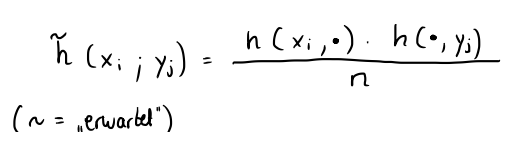 Aus den beobachteten und unter der Annahme keines Zusammenhangs (Indifferenz) erwarteten Häufigkeiten berechnet sich nun: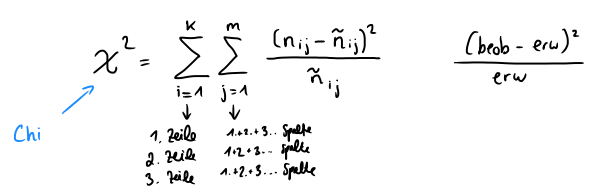 Chi2 ist Null bei perfekte Unabhängigkeit, ansonsten größer Null Chi2 kann beliebig große Werte annehmen, abhängig von der Anzahl der Ausprägungen und der Beobachtungen (wenn Tabelle *10, wird Chi2 auch *10 größer) → nicht sinnvoll, weil nicht relativ zu Werten! Nur berechnen, wenn alle erwarteten Häufigkeiten >5 sind!!Um aus dem nicht normierten Chi2-Koeffizienten ein als Korrelationskoeffizient interpretierbares Maß zu berechnen, wird folgende Formel verwendet: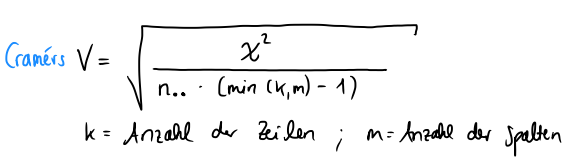 Cramérs V ist wie Chi2 Null bei perfekter Unabhängigkeit, ansonsten größer Null Cramérs V schwankt zwischen 0 und 1; ohne Richtungsinformation; desto größer Zahl, desto abhängigerFaustregeln nach Cohen anwendbarKapitel RegressionsrechnungGrundlagen der Linearen RegressionKennwerte der Regressionsrechnung IVoraussetzungen der RegressionsrechnungPolynomiale RegressionPartialkorrelation1. Grundlagen der Linearen RegressionMultiple Regression: GrundlagenBetrachtung mehrerer unabhängigen Variablen, die eine abhängige Variable beeinflussen (oder vorhersagen sollen); Zusammenhang mehr als 2 VariablenBeispiele: Abhängigkeit Lebenszufriedenheit von sozialem, ökonomischem und GesundheitsstatusSolche Fragestellungen werden auch als multifaktoriell bezeichnetDrei Hauptfragestellungen der Regressionsrechnung:Gibt es eine statistische Beziehung zwischen mehreren Variablen, die die Vorhersage der AV aus der UV erlaubt?Kann eine möglichst einfache mathematische Regel formuliert werden, die diesen Zusammenhang beschreibt?Wie gut ist diese Regel im Hinblick auf die Vorhersage? (exakte Vorhersage)Ziel: Die unabhängigen Variablen sollen mithilfe einer mathematischen Regel so miteinander verrechnet werden, dass eine möglichst gute Vorhersage der abhängigen Variablen erreicht wird; Regel, wie man abhängige Variable aus den unabhängigen berechnen kann, um somit eine Aussage für die ganze Population zu entwickeln (Alter + Attraktivität → „Nett-Skala“)GrundgleichungDie vorherzusagende Variable (AV, y-Wert) wird als Kriterium oder Response bezeichnet, die vorhersagenden Variablen (UVn, x-Werte) als Prädiktoren oder erklärende Variablen.Die Vorhersagegleichung der multiplen Regression mit k Prädiktoren wird geschrieben als: (y=a*x+b)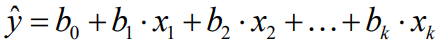 y^ ist das vorhergesagte Kriterium, nur y ist der tatsächlich gemessene Wert; jedes x ist eine andere UVnBei z-standardisierten Daten verwendet man das Symbol β für die k Regressionsparameter (bzw. „-gewichte“) (oben b) → hier fällt b0 weg!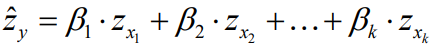 Gründe für die Annahme einer linearen Gleichung:Lineare Zusammenhänge sind einfach zu verstehenLineare Zusammenhänge sind mathematisch und statistisch einfach zu behandelnLineare Gleichungen haben sich in der Praxis vielfach als gute Approximationen für komplexe Beziehungen erwiesenAchtung: Auch wenn die Beziehung zwischen zwei Variablen linear „aussieht“, muss es sich nicht zwangsläufig um einen linearen Zusammenhang handeln (z.B. zu wenige Stichproben)Methode der kleinsten Quadrate (KQ-Kriterium)Für eine Versuchsperson i aus allen n gelte: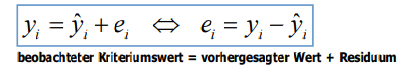 Residuum ei: Abweichung zwischen dem tatsächlichen beobachteten y-Wert und der im Rahmen der resrechnung vorhergesagten y-WertZur Minimierung des Vorhersagefehlers (jedes y-Wert) wird oft das Kleinste-Quadrate Kriterium verwendet (KQ; oder Ordinary Least Squares, OLS)Parameter der multiplen Regressionsgleichung werden so gewählt, dass das Quadrat der Abweichungen von gemessenem und geschätztem Wert minimiert wirdDann soll für alle n Datenwerte erreicht werden, dass die Summe der quadrierten Vorhersagefehler minimal wird: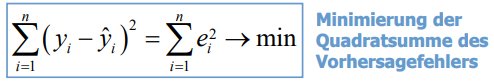 Mithilfe der Allgemeinen Gleichung der einfachen linearen Regression lässt sich für die Streuung des Vorhersagefehlers QSe also schreiben: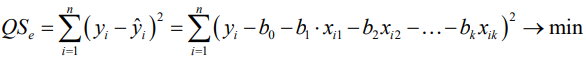 bzw. in der standardisierten Form		als Funkion wäre es f(b / β), nicht von x!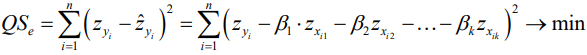 Die Minimierung der Regressionsparameter erfolgt über partielle Differenzierung (Ableiten, um Minimum zu finden) nach jedem einzelnen der b- bzw. β-GewichteNormalgleichungen der multiplen RegressionDie partielle Differenzierung der nichtstandardisierten Gleichung mit k Prädiktoren führt immer auf ein System von k+1 Normalgleichungen, das wie folgt aufgebaut ist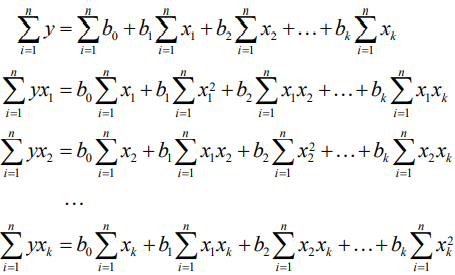 In der standardisierten Form ergibt sich ein System von k Normalgleichungen: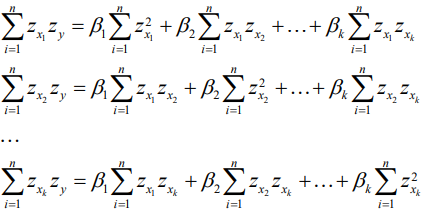 Hier kein b0, also kein k+1Die Normalgleichungssysteme können nun durch Substitution oder Diagonalisierung gelöst werdenMatrixalgebraische BerechnungLösung über Lineare AlgebraBeide Verfahren sind eher mühselig. In der Praxis wird deshalb ein drittes, einfacheres Verfahren verwendet, das auf vektoralgebraischen Methoden basiertMit wenigen Rechenschritten gelangt man hier zu den -GewichtenBenötigt werden dazu lediglich:Alle Prädiktorinterkorrelationen: die Korrelationen zwischen den Prädiktoren x1…kAlle Kriteriumskorrelationen: die Korrelationen zwischen den Prädiktoren x1…k und dem Kriterium yUmrechnung zwischen b und Zwischen β-Parametern für die z-standardisierten Daten und b-Parametern für die unstandardisierten Daten existiert ein einfacher Zusammenhang, der beliebige Hin- und Rücktransformationen zulässt: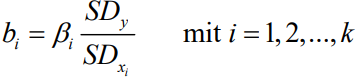 Die Konstante b0 wird dann berechnet als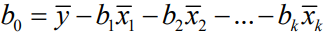 da die Regressionsgerade immer durch den Punkt der Mittelwerte von Prädiktoren und Kriterium gehtBei Standardisierung ist b0 = 0, weil bei z-standardisierten Daten der Mittelwert immer 0 istSpezialfall: Nur 1 Prädiktor (Einfache Lineare Regression)Bei nur einem Prädiktor vereinfacht sich die Berechnung der Regressionsgewichte erheblich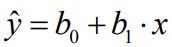 Es gilt dann:  	r =Korrelation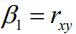 Steigung: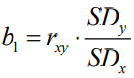 y-Achsenabschnitt: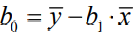 Es gilt: R2 = rxy2Interpretation der b und βDie Größe eines b-Gewichtes gibt an, um wie viele Einheiten sich der Wert des unstandardisierten Kriteriums verändert, wenn der Betrag des unstandardisierten Prädiktors um 1 steigtDie Größe des β-Gewichtes gibt dasselbe für die standardisierten Variablen an (Prädiktor mit höherem β wichtiger/bedeutsamer)Bsp.: Das b-Gewicht beantwortet die Frage: „Ich möchte einen der Prädiktoren um 1 erhöhen. Welchen sollte ich wählen, damit das Kriterium maximal steigt?“Bsp.: Das β-Gewicht beantwortet die Frage: „Mit welchem Prädiktor erhöhe ich das Kriterium am effizientesten?“Das b-Gewicht liefert also eine absolute, das β-Gewicht eine relative InformationVorsicht bei der Interpretation der RegressionsgleichungBei der Korrelationsrechnung bedeutet ein Zusammenhang niemals Kausalität, lediglich AssoziationBei der Regressionsrechnung gilt zunächst dasselbeDie Kausalitätsvermutung wird (wenn überhaupt) schon bei der Aufstellung der Regressionsgleichung getroffen, nicht erst bei der Interpretation der ErgebnisseUm tatsächlich Kausalität festzustellen, müssen weitere Randbedingungen vorliegen (i.e. zeitliche Antezedenz von Ursache vor Wirkung, Generalisierbarkeit etc.)2. Kennwerte der RegressionsrechnungDer multiple Korrelationskoeffizient RDef.: Der multiple Korrelationskoeffizient R repräsentiert die Korrelation zwischen dem Kriterium y und allen Prädiktoren x1…xk bzw. Korrelation zwischen dem beobachteten Kriteriumswerten und den vorhergesagten Kriteriumswerten.Dabei berücksichtigt R etwaige Interkorrelationen zwischen den Prädiktoren (und entfernt sie)Der multiple Korrelationskoeffizient R ist definiert als: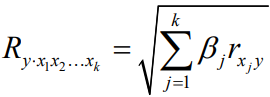 Er ist mathematisch äquivalent zur Korrelation zwischen den gemessenen y-Werten und den vorhergesagten ydach-Werten, also: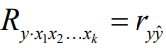 Der multiple Determinationskoeffizient R²Definition: Der multiple Determinationskoeffizient R² repräsentiert die Varianzaufklärung (Aufspaltung Abweichungen), die alle Prädiktoren x1…xk am Kriterium y leisten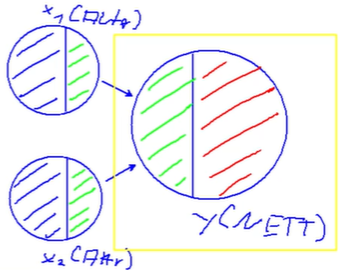 Erklärung: rot nicht erklärbar; grün ist Zusammenhang; blau ist egal; Streuung des Kriteriums wichtig (Varianz wird benutzt, weil sie nicht von der Stichprobengröße abhängig ist)Gesamtvarianz = Aufgeklärte Varianz + Nicht aufgeklärte VarianzGesamtvarianz: Varianz aus y-Werten; Aufgeklärte Varianz: Varianz aus ydach-Werten; Nicht aufgeklärte Varianz: Varianz aus e-WertenDer multiple Determinationskoeffizient R² ist definiert als (wird öfter angewendet):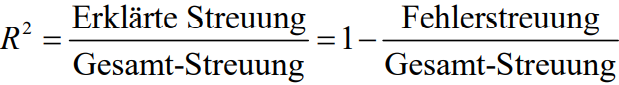 Rechnerisch: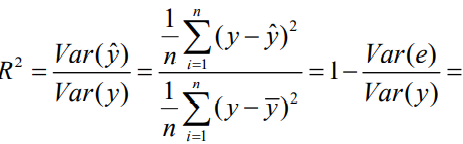 R und R²R und R² sind tatsächlich direkt ineinander transformierbar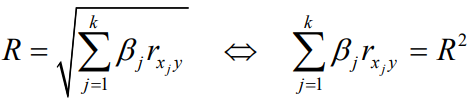 Für die Bewertung des R können wieder die Daumenregeln nach Cohen (1988) verwendet werden: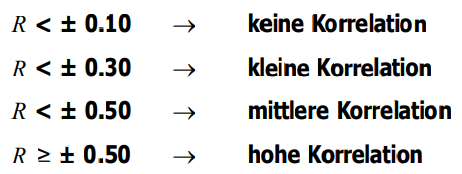 Dies führt aber auf ein Problem bei der Bewertung des R², denn die Quadratur der Daumenregeln liefert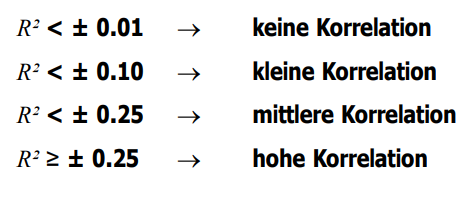 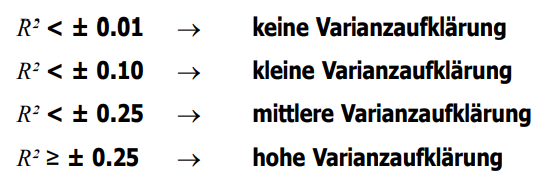 In der Praxis bedeuten 25% aufgeklärte Varianz, dass 75% der Streuung in der AV nicht durch die Regressionsgleichung, d.h. die Prädiktoren erklärt wirdDaher haalternative Daumenregeln für die Bewertung des R² vorgeschlagen (beruhend auf seiner Definition der Effektstärke)NICHT NEGATIV!!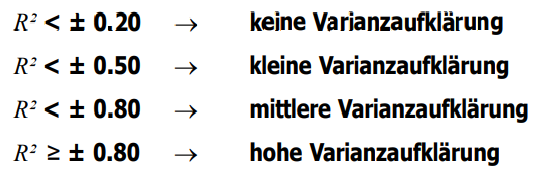 Diese Regeln sind recht streng, insbesondere in der Feldforschung, wo 20-30% Varianzaufklärung bereits als gutes Ergebnis gewertet werdenAbhängigkeit (Beziehung Prädiktoren)Sind die Prädiktoren unabhängig, so sind die ß-Gewichte gleich den Kriteriumskorrelationen und die aufgeklärte Varianz ist die Summe der Quadrate der ß-GewichteErklärung: Bei perfekt unabhängigen Prädiktoren ist die Prädiktorinterkorrelationsmatrix Rxx gleich der Identitätsmatrix I.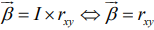 Damit gilt für den multiplen Korrelationskoeffizienten R und R² ist einfach die Summe der quadrierten Kriteriumskorrelationen: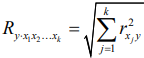 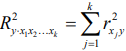 In der Praxis nicht vorhandenSind die Prädiktoren abhängig (interkorreliert), so sind 3 Fälle zu unterscheiden:Der Prädiktor klärt zumindest Teile der Varianz am Kriterium auf, die andere Prädiktoren nicht aufklären; zusätzliche Informationen: er ist nützlich.Der Prädiktor enthält (nur) Information, die auch andere Prädiktoren enthalten: er ist redundant.Der Prädiktor unterdrückt irrelevante Varianz in anderen Prädiktoren: er ist ein Suppressor.Nützlichkeit:= Der Beitrag, den eine Variable zur Varianzaufklärung des Kriteriums leistet, der von den anderen Variablen nicht geleistet wird; Differenz mit und ohne Prädiktor, der uns interessiertNützlichkeit immer relativ zu anderen PrädiktorenDie Nützlichkeit (utility) einer Variablen xj berechnet sich als: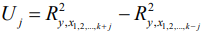 Uj ist also der Betrag, um den R² wächst, wenn die Variable xj in die multiple Regressionsgleichung aufgenommen wird.Redundanz:= die vielen Variablen messen Aspekte gemeinsam, sodass man prinzipiell weniger Prädiktoren benötigt  unerwünschter AspektDie Variable xj ist redundant zur Vorhersage von Variable y, wenn gilt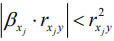 Prädiktoren enthalten empirisch nahezu immer gemeinsame Varianzanteile und sind somit „teilweise redundant“. Echte Redundanz liegt erst gemäß obiger Definition vor.Multikollinearität: Die Kovarianz eines Prädiktors mit dem Kriterium ist in den anderen Prädiktoren (fast) vollständig enthalten  extremer Fall von Redundanz, der unbedingt zu vermeiden ist.Suppression: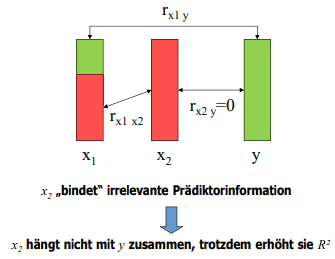 Definition: Eine Variable xj ist ein Suppressor, wenn gilt: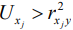 Die Zunahme der erklärten Varianz durch Aufnahme der Variable ist also größer als die einzelne Varianzaufklärung.Anwendung von Nützlichkeit, Redundanz, Suppression:Nützlichkeit, Redundanz und Suppression werden verwendet, um durch die Selektion geeigneter Prädiktoren eine möglichst sparsame Regressionsgleichung zu generierenDie Suppression hilft oft dabei, theoretisch unerwartete Prädiktoren zu identifizieren und beizubehaltenNützlichkeit und Redundanz haben eher das Ziel, ungeeignete Prädiktoren auszuschließen (Schritt für Schritt, weil sich alles ändert, wenn wir einen schlechten Prädiktor rausnehmen)Dazu gibt es statistische Verfahren, die die Frage beantworten, wann eine Nützlichkeit hoch genug istEs gibt weitere Verfahren zur Prädiktorselektion, z. B. den statistischen Test der              -Gewichte3. Voraussetzungen der RegressionsrechnungVoraussetzungMathematische Voraussetzung:praktisch immer zu rechnen, da nur in Ausnahmefällen die Invertierung der Prädiktorinterkorrelationsmatrix fehlschlägtStatistische Voraussetzungen:Eine Reihe von Voraussetzungen, damit Kennwerte und inferenzstatistische Verfahren (z.B. der statistische Test der β–Gewichte) anwendbar sind und die Regressionsgleichung empirische Aussagekraft besitzt (sagen R und R2 überhaupt etwas über die Güte aus)1. Skalenniveaus:Die Prädiktoren können entweder intervallskaliert oder dichotom seinDas Kriterium muss intervallskaliert sein und die Skala soll unbeschränkt sein (keine untere und obere Schranke; Minimum/Maximum → Ungebundenheit) → es würden sonst Werte vorhergesagt werden können, die es gar nicht geben kann (Kriterium y = Schulnote 1-6)Manchmal wird doch Kriterium angenommen (z.B. IQ), welches ein Minimum hat → weit genug weg von Grenzen, dass wir sie mit Prädiktorenkonstellation nicht erreichen dürften (IQ=0)Für andere Skalenniveaus des Kriteriums existieren verschiedene Regressionsvarianten (sehr speziell):- Logistische Regression für dichotome Kriteriumsvariablen (gesund vs. krank)- Multinomiale Regression für nominalskalierte Kriterien (mehrere mögliche Ausprägungen, die aber nicht geordnet werden können)- Ordinale Regression für ordinalskalierte Kriterien2. Eigenschaften der Prädiktoren:Keine zu hohen Interkorrelationen zwischen den Prädiktoren, i.e. Vermeidung von MultikollinearitätEs sollen alle wesentlichen Einflussvariablen (durch Prädiktoren) des Kriteriums erfasst werden, d.h. hinreichend hohes R² Zusammenhang zwischen den Prädiktoren und dem des Kriteriums soll dem Modell der Regressionsgleichung entsprechen (linear, polynomisch etc.) → Zusammenhang zwischen jedem einzelnen Prädiktor und jeweils dem Kriterium sollte auch linear sein, wenn wir die (einfache/multiple) lineare Regression anwenden wollenhinreichend hohe Stichprobengröße, Daumenregeln empfehlen hier zwischen 10 und 25 Personen pro Prädiktor3. Eigenschaften der Fehler bzw. Residuen:Erinnerung: Der Vorhersagefehler in der Regression wird auch als Residuum bezeichnet für jeden Merkmalsträgers i aus allen n: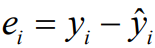 Die Residuen dürfen nicht untereinander korreliert sein, d.h. die Höhe des Vorhersagefehlers für Merkmalsträger 1 darf nicht den Fehler für Merkmalsträger 2 beeinflussen (z.B. Waage die durch zu schweres Gewicht danach (bei nächster Person) mehr anzeigt)Die Residuen sollen normalverteilt sein Für die Residuen („Fehler“) soll der erwartete Mittelwert 0 sein (aufgrund Normalverteilung gleichen sich negative und positive Residuen aus; kann aber auch nicht so sein!)Die Residuen sollen dem Gebot der Homoskedastizität genügen, d.h. ihre Varianz soll unabhängig vom Kriteriumswert seinPrüfung der Voraussetzungen:Für die meisten der Fehlereigenschaften gibt es statistische Tests zur Voraussetzungsprüfung (meist bezogen auf Residuen):- Variance Inflation Factor (VIF) für Multikollinearität (ob zu hohe Prädiktorinterkorrelationen)- Durbin-Watson Test für Unkorreliertheit der Residuen- Levene-Test für Homoskedastizität- Kolmogoroff-Smirnov Test für NormalverteilungZur ersten optischen Prüfung eignen sich spezielle Darstellungsvarianten, z.B. der Fit-Plot des Kriteriums sowie der ResidualplotDarstellungenDie Matrixdarstellung der Scatterplots:Der Matrixplot ist eine platzsparende Möglichkeit, die paarweisen Zusammenhänge zwischen allen an der Regression beteiligten Variablen (Prädiktoren + Kriterium) darzustellenEs handelt sich einfach um eine geordnete Darstellung aller möglichen Scatterplots für die DatenDer Matrixplot erlaubt eine schnelle Beurteilung von Form und Stärke der Zusammenhänge innerhalb der Prädiktoren sowie zwischen den Prädiktoren und dem Kriterium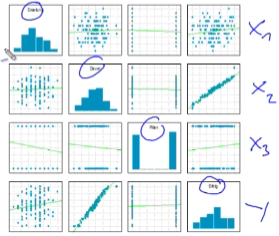 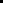 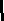 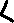 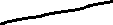 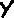 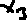 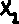 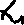 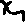 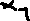 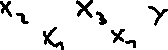 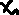  x1: Erwartung, x2: Dauer, x3: Pillen, y: Erfolg TherapieHauptdiagonale: Histogramme (Matrixplot kann auch ohne davon dargestellt werden)Nebendreiecke: Paarweise Darstellung von Zusammenhang aller 4 Variablen; jede Zeile und Spalte jeweils für x1, x2, … (Scatterplot gedreht) → waagerecht: immer x1 auf y-Achse, senkrecht: immer auf x-AchseGrüne Linie: einfache lineare Regression der zwei Variablen (muss nicht dabei sein)Es kann sein, dass eine Hälfte (also ein Nebendreieck + Histogramme) fehlt und nur die 6 Scatterplots übrigbleibenSoll vor der Berechnung der Multiplen Regression gemacht werden!Der Fit-Plot des Kriteriums:Um Zusammenhänge in Koordinatensystem darzustellen, brauchen wir eine neue Darstellung, weil man sonst in 3D, 4D … gehen müsste, um alle Prädiktoren darzustellenDer Fit-Plot des Kriteriums ist ein optisches Verfahren zur Prüfung der Übereinstimmung zwischen vorhergesagten und beobachteten Kriteriumswerten; dafür muss die Multiple Regressionsgleichung und für jeden Merkmalsträger seinen vorhergesagten Kriteriumswert berechnet worden seinEr stellt die vorhergesagten Kriteriumswerte (x-Achse) und die beobachteten 	                (y-Achse) gegenüberEr ist eine direkte Darstellung des Multiplen Korrelations- bzw. DeterminationskoeffizientenBei perfekter Passung der Regressionsgleichung gilt (die Wertpaare für alle i Merkmalsträger liegen auf der Winkelhalbierenden):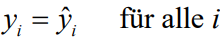 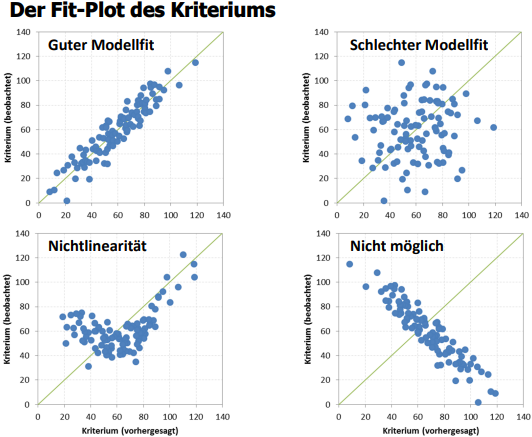 Der Residualplot: Der Residualplot ist ein optisches Verfahren zur Prüfung der Voraussetzungen an unsere Residuen; Verbesserung Fit-PlotEr stellt die vorhergesagten Kriteriumswerte (x-Achse) und die Regressionsresiduen (nicht beobachtete Kriteriumswerte!) (y-Achse) gegenüberAn ihm kann man Homoskedastizität (verletzte Homoskedastizität heißt Heteroskedastizität →nicht gut) und Modellpassung (links und Mitte!) optisch gut überprüfen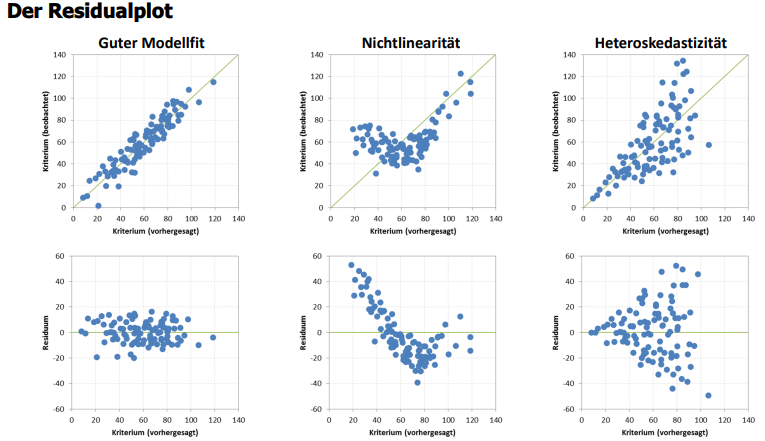 Bei jedem oberen Fit-Plot: senkrechte Abstände jedes Punktes zur Winkelhalbierenden schauen → Differenz beobachteten und vorhergesagten Kriteriumswert ist Regressionsresiduum Oft werden Residuen (und auch die Kriteriumswerte) der standardisierten Daten dargestellt, was die Normalverteilung der Residuen (Voraussetzung der Regressionsrechnung) optisch gut einschätzbar macht → beim links unten: zwar guter Modellfit, aber keine Normalverteilung (nichts im sehr negativen oder sehr positiven Bereich)4. Polynomiale Regression Nichtlineare RegressionGrundlagen:Bei einer Reihe psychologischer Fragestellungen ergeben sich nichtlineare Zusammenhänge zwischen UV & AVBsp.: Reaktionszeit mit wachsender Ermüdung, Blutalkohol (Prädiktor) mit motorischer Präzision (Kriterium)Solche nichtlinearen Zusammenhänge lassen sich in zwei Klassen einteilen:Zusammenhänge, die sich durch eine einfache (nichtlineare) Transformationen in lineare Zusammenhänge überführen lassen (siehe Beispiel)Zusammenhänge, für die eine nichtlineare Regressionsgleichung gelöst werden mussBeispiel: Logistische Regression:Gemessene Daten verlaufen logarithmisch und variieren zwischen 0 und 1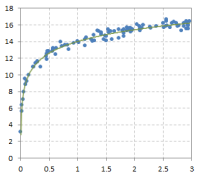 Umformung der x-Werte durch Logarithmieren bewirkt eine Linearisierung der Datenlage (hier stärker gestaucht, desto größer sie sind): 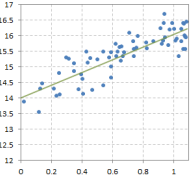 Mithilfe dieser neuen x-Werte kann eine lineare Regression bestimmt werden, um die Parameter b0 und b1 zu errechnen; man darf nicht mehr über normale x-Werte reden, sondern nur noch logarithmierte x-Werte; b0 und b1 nicht mehr einfach so zu interpretierenLinearisierbare und polynomiale Formen:Fall 1: Linearisierende Transformation hilft nicht weiter (nicht weiter behandelt), z.B.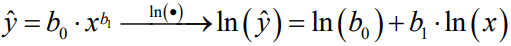 Fall 2: Nicht (einfach) linearisierbar (Beschreibung durch Polynom):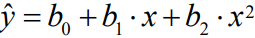 Polynomiale RegressionGrundlagen und Durchführung:Häufig können Merkmalszusammenhänge durch Polynome 2. oder 3. Ordnung gut beschrieben werden, d.h. oder 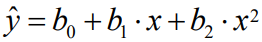 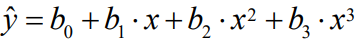 Dies ist formal eine lineare multiple Regression, allerdings nicht mit mehreren Prädiktoren, sondern mit einem Prädiktor sowie Transformationen seiner selbstEine solche polynomiale Regression wird berechnet, indem einfach die transformierten Prädiktorterme x², x³ usw. bestimmt werdenDann wird auf diesen eine übliche lineare multiple Regression durchgeführtHöher als der 3. Grad wird in der Praxis selten gegangen, weil sonst die Daten schwieriger interpretierbar werdenEs können alle von Kennwerten und Gütemaße der multiplen Regression bestimmt werden (R und R2 wie bei multipler linearer Regression und gleiche Interpretation) → beschreiben nur Daten, erklären sie nichtZur Reduzierung von Multikollinearität (Zusammenhänge Prädiktoren) kann der Prädiktor vor der Transformation auch in seinem Mittelwert zentriert werden (von jedem Prädiktor x den Mittelwert abziehen; dann ist sein Mittelwert 0 → Interkorrelation zwischen x und x2 wird kleiner)Die polynomiale Regression ist auch über die KQ-Methode (inkl. Normalgleichungen) herzuleiten. Dies führt auf dasselbe Ergebnis wie der hier verfolgte Ansatz→ Die polynomiale Regression ist eine multiple lineare Regression (nur Schreibweise x2 bzw. x2 zeigt die Unterschiedlichkeit)→ nur für betrachteten Bereich gültige Vorhersage!5. PartialkorrelationPartialkorrelationDeutungsmöglichkeiten der bivariaten Korrelation:Direkte Kausalität 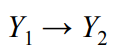 ZufallDrittvariable(n) → Wenn X eliminiert werden würde, wäre die Korrelation zwischen Y1 und Y2 r=0.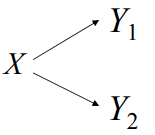 Direkte + indirekte Kausalität → Es gibt eine Korrelation zwischen Y1 und Y2 auch ohne X!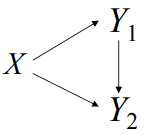 Definition: Eine Partialkorrelation ist die Korrelation zweier Variablen, die vom Effekt einer dritten Variablen bereinigt wurdenEinsatzzweck: Prüfung einer Kausalvermutung G 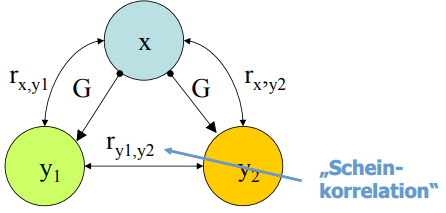 „Scheinkorrelation“ → Wenn die Korrelation zweier Variablen nach Herausrechnen von X r=0 istWenn-Diagramm → Kreisdarstellungen der Variablen; Kreisfläche beschreibt die StreuungBerechnung und Prüfung:Sage y1 aus x voraus und berechne Residuen ey1Sage y2 aus x voraus und berechne Residuen ey2Berechne die Korrelation rey1ey2 → Schreibe: ry1y2 · x (Punkt heißt ohne)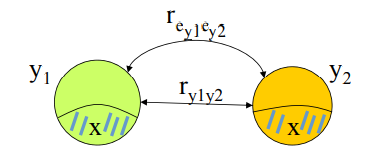 Ist Partialkorrelation nahe Null, so beruht die Korrelation ry1y2 tatsächlich vor allem auf der Einwirkung von x. (Prüfung mit Korrelationstest)Vereinfachte Berechnung:Für die Varianz der Vorhersagefehler gilt: 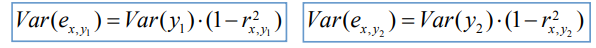 Die Korrelation der Fehler lässt sich schreiben als: 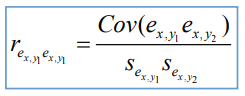 Man kann nun zeigen, dass gilt: 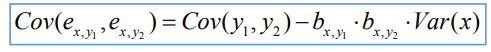 Damit errechnet sich die Partialkorrelation als: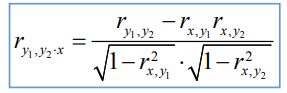 → Die Formel gibt dasselbe Ergebnis aus, wie bei der linearen Regression rauskamSemipartialkorrelationDefinition: Eine Semipartialkorrelation ist die Korrelation zweier Variablen, von denen eine vom Effekt einer anderen Variablen bereinigt wurdenEinsatzzweck: Prüfung der zusätzlichen Information eines Prädiktors bei der Erklärung des KriteriumsDie Semipartialkorrelation ist eng verbunden mit der Nützlichkeit. Es gilt nämlich Ux1 = r²y(x1 · x2)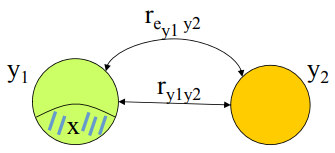 Berechnung:Sage y2 aus x voraus und berechne Residuen ey2Berechne die Korrelation ry1ey2 → Schreibe: ry1(y2 · x)Oder verwende die vereinfachte Formel: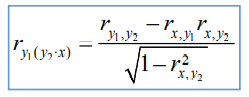 (Semi-)Partialkorrelation höherer OrdnungSoll der Zusammenhang zwischen zwei Variablen um mehrere andere Variablen bereinigt werden, spricht man von (Semi-)Partialkorrelationen höherer OrdnungDie Berechnung verläuft analog zu den (Semi-)Partialkorrelationen bei nur einer auszupartialisierenden Variable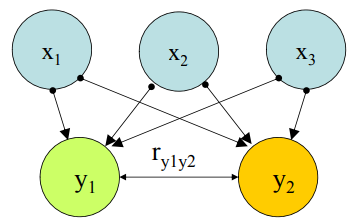 Berechnung über multiple Regression:Sage y1 aus den x1…xk voraus und berechne Residuen ey1Sage y2 aus den x1…xk und berechne Residuen ey2Berechne die Korrelation rey1ey2 → ry1y2 · x1…xk 	(Partialkorrelation)oderBerechne die Korrelation ry1 ey2 → ry1(y2 · x1…xk)	(Semipartialkorrelation)Kapitel VarianzanalyseGrundlagen der Varianzanalyse für unabhängige DatenDurchführung der Varianzanalyse für unabhängige DatenEinzelvergleiche bei unabhängigen DatenDie Varianzanalyse für MesswiederholungsdatenWeitere Typen von Varianzanalysen1. Grundlagen der Varianzanalyse für unabhängige DatenEin-/Mehrfaktorielle ANOVA (ANalysis Of VAriance)Ziel: Analyse des Einflusses unabhängiger Variablen (UVn) auf eine abhängige Variable (AV)Beispiele: Wie verändert sich die Schulleistung von Kindern über mehrere Nachhilfesitzungen hinweg?Generell versucht die ANOVA immer, Unterschiede zwischen Gruppen in der Höhe der AV aufzuzeigenWährend bei der Regression der Fokus auf den Zusammenhängen zwischen UVn und AV liegt, soll die ANOVA gemessene Unterschiede in der AV erklärenDie AV muss dabei stetig sein (intervallskaliert); die UVn sind i.d.R nominal- oder ordinalskaliertDie UVn werden im Rahmen der ANOVA auch als Treatments oder Faktoren bezeichnet, die Ausprägungen eines Treatments als Treatmentstufen oder FaktorstufenNach der Anzahl der Treatments unterscheidet man die einfaktorielle, zweifaktorielle oder allgemein mehrfaktorielle ANOVABeispiel:Experiment mit einem 3stufigen Treatment AMan habe an 3 Personengruppen (definiert durch die Treatmentstufen A1 bis A3) die Werte einer AV erhoben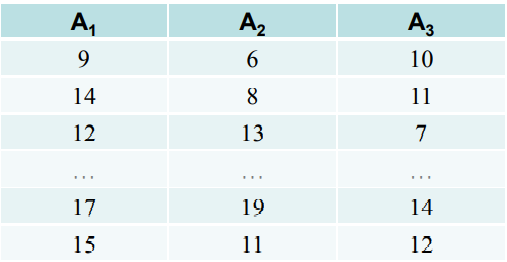 In der Praxis können die Gruppengrößen verschieden seinNun nehme man das Geschlecht als „Treatment“ B mit zwei Stufen hinzuMan hat nun 6 Personengruppen (oder „Zellen“) 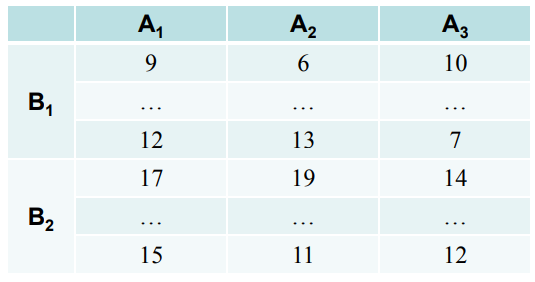 Die abhängige Variable sei X genanntMit der korrekten Indizierung lässt sich die Tabelle dann schreiben als: 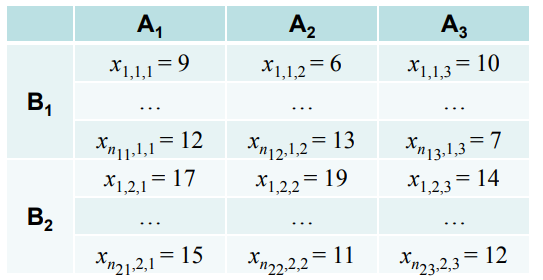 Benennung der Laufindizes: Personenzahl in der Zelle; Zeile; SpalteLineares Modell:Die ANOVA geht davon aus, dass am Zustandekommen jedes Messwertes xi,j,k                   (i = 1…nkj, j = 1…p, k = 1…q mit p=3, q=2) mehrere Komponenten beteiligt sind:Populationswert, von allen Personen geteilt (Dieser ist für alle Personen konstant)Effekt der Treatmentstufe j des Treatments A (Dieser ist für jede Person in Gruppe Aj konstant)Effekt der Treatmentstufe k des Treatments B (Dieser ist für jede Person in Gruppe Bk konstant)Interaktionseffekt jeder spezifischen Kombination von Aj und Bk (Dieser ist für jede Person in Zelle Aj Bk konstant)Zufallsfehler, der Unterschiede zwischen Personen ausmacht, die nicht auf A oder B zurückgehen (Dieser ist individuell für jede Person)Wie die Regression geht die ANOVA von einem einfachen linearen Modell ausSie nimmt an, dass der Messwert einer Person auf einer beliebigen AV additiv aus systematischen Komponenten und einer Fehlerkomponente bestehtWir betrachten hier nur den Fall gleicher ZellhäufigkeitenDie ANOVA zeigt die Zerlegung von Datenstreuungen in verschieden Effekte der Faktoren auf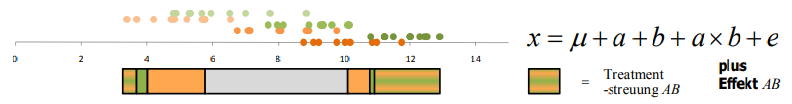 Der Varianzanalyse liegt also formal ein sehr einfaches lineares Modell zugrunde: 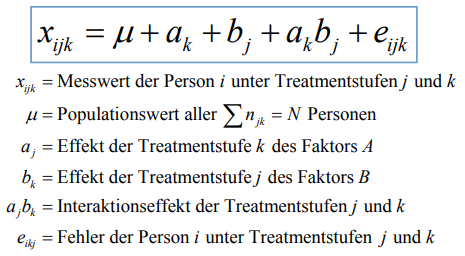 Merke: Der Messwert einer beliebigen aller N Personen setzt sich zusammen aus einem Populationswert, den Treatmenteffekten & einem individuellen MessfehlerDer beobachtete Messwert jeder Person ist also in drei Komponenten zerlegt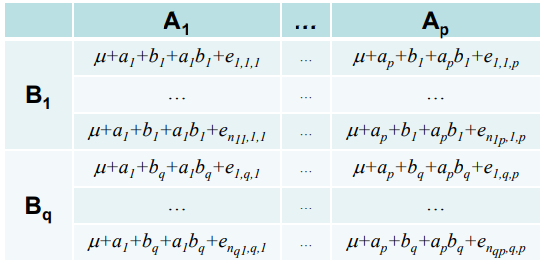 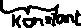 Die zentrale Forschungsfrage, die von der ANOVA beantwortet werden soll, lautet: 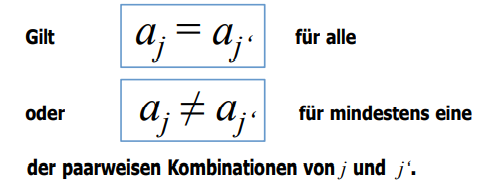 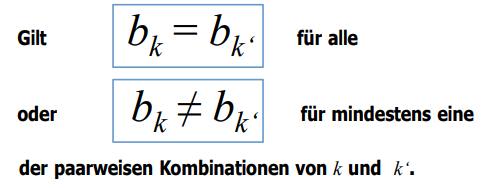 In Worten: Gibt es mindestens eine Treatmentstufe von A bzw. B, die auf die gemessene Variable der Versuchspersonen anders wirkt als die übrigen Treatmentstufen von A bzw. B?Die zentrale Forschungsfrage, die von der ANOVA beantwortet werden soll, lautet: 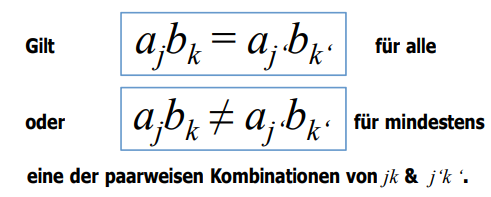 In Worten: Gibt es mindestens eine Interaktion von A und B, die auf die gemessene Variable der Versuchspersonen anders wirkt als die übrigen Kombinationen von A und B?Streuungsvergleich:Hat das Treatment keinen Effekt, so sind Unterschiede zwischen Mittelwerten der Treatmentstufen rein zufällig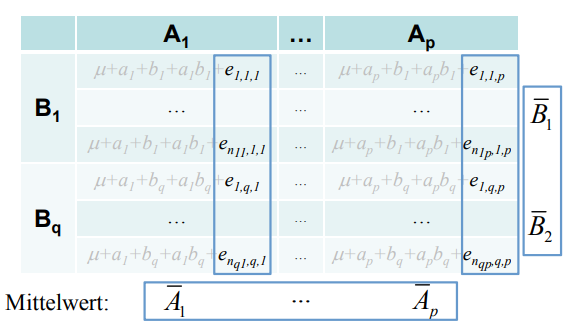 Die Streuung der Stufenmittelwerte kann dann nur aus der Fehlerstreuung entstehen. Es muss gelten: 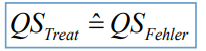  Ansatz: Wenn man also feststellt, dass die Streuung der Stufenmittelwerte deutlich größer ist als die Fehlerstreuung, kann die Fehlerstreuung allein nicht mehr für die Streuung der Stufenmittelwerte verantwortlich seinDas Treatment hat dann einen Effekt, es gibt also systematische Unterschiede zwischen den StufenmittelwertenDie ANOVA leistet also das Auffinden von Unterschieden zwischen Gruppen-Mittelwerten, indem sie Streuungen von Fehlern und Treaments miteinander vergleicht.Problem: Diese Logik von Fehler- und Treatmentstreuung ist nur dann hilfreich, wenn sie nicht nur für alle Treatmentstufen gemeinsam, sondern individuell für jedes Treatment bzw. die Interaktion gilt.Denn: Ziel der ANOVA ist das Treffen separater Aussagen über die Wirkung der einzelnen Treatments.Ansatz: Es ist zu zeigen, dass die Streuung der Stufenmittelwerte des Faktors A nicht auch von einem möglichen Effekt des Faktors B oder der Interaktion AB abhängtDiesen Beweis liefert die Quadratsummenzerlegung in der VarianzanalyseExakt wie in der Multiplen Regression wird von der Streuung aller Daten um den Mittelwert ausgegangenDer Mittelwert aller Daten (Grand Mean) wird in der ANOVA oft als G oder G quer bezeichnet: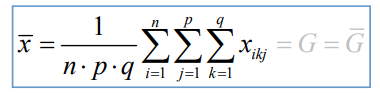 Deren Streuung, ausgedrückt als Quadratsumme ist: 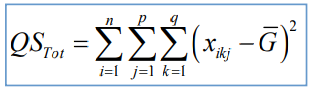 Man könnte statt der Quadratsumme auch die Varianz betrachten, hätte aber lediglich den zusätzlichen Faktor 1/N bzw. 1/npq in voriger Gleichung (wir schauen uns aber nur die Quadratsumme an)Mit dem linearen Modell der ANOVA wird daraus: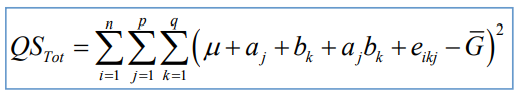 indem einfach der Messwert jeder Person xikj durch die Modellgleichung ersetzt wirdDiese Quadratsumme repräsentiert die gesamte Streuung in den Daten um den gemeinsamen Mittelwert aller DatenDie Aufteilung der Streuung in Fehler- und Treatmentstreuung läuft nun darauf hinauszuverstehen, wie sich die Gesamtstreuung der Daten zerlegen lässt in: 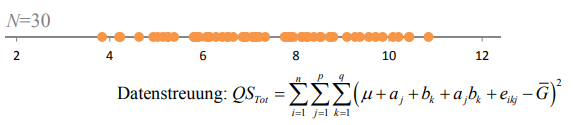 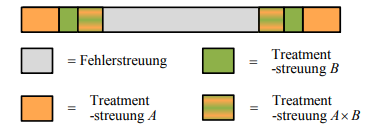 Problem: aj und bk und ajbk und eijk und μ sind unbekanntMan kann aber aus den Daten andere, inhaltlich ähnliche Kennzahlen berechnen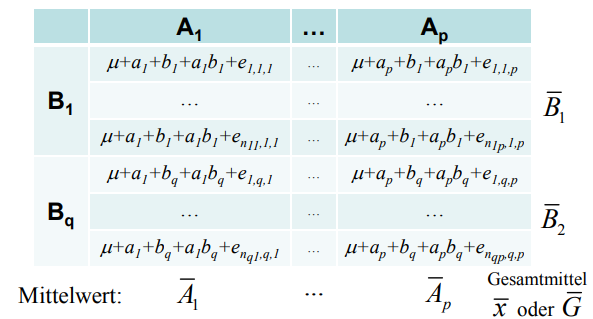 So muss für den Mittelwert aller Personen in einer Faktorstufe des Faktors A bzw. B gelten: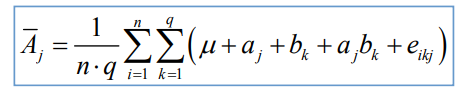 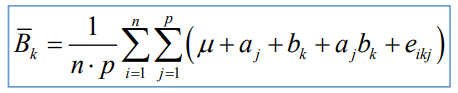 Und natürlich auch für die Zellmittelwerte: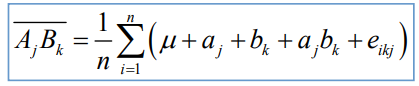 Für den Gesamtmittelwert aller Personen gilt zudem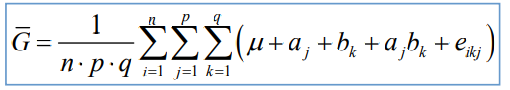 Diese Gleichungen kann man nach den bekannten Termen  umformen und in die Gleichung der Quadratsumme einsetzen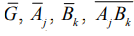 Nach weiteren Umformungen erhält man eine Gleichung, die zeigt, dass sich die gesamte Quadratsumme tatsächlich aufteilen lässt in unabhängige Quadratsummen für die Treatments und den FehlerQS-Zerlegung:Es zeigt sich nämlich, dass gilt: 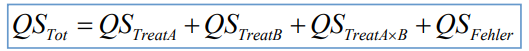 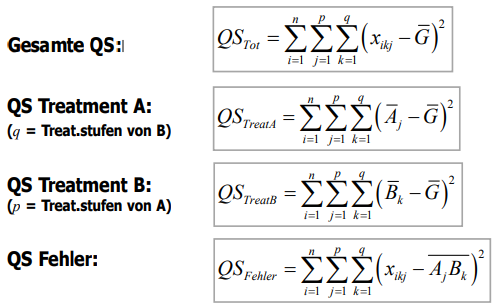 Gäbe es keine Interaktion, so sollte man annehmen, dass die beiden Faktoren additiv zusammenwirken, dann sollte gelten: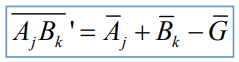 Der Grand Mean muss einmal subtrahiert werden, da er in beiden Stufenmittelwerten enthalten istDie Differenz dieser beiden Terme ist dann die Interaktionswirkung (d.h. der nicht-additive Teil des gemeinsamen Effektes von A und B)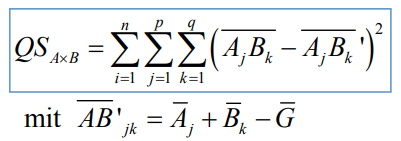 2. Durchführung der Varianzanalyse für unabhängige DatenEin-/Mehrfaktorielle ANOVA (ANalysis Of VAriance)QS-Zerlegung:Zurückkehrend zur Ausgangsidee sollte man nun vermuten, dass kein Effekt eines Treatments dazu führt, dass die Streuung zwischen seinen Stufenmittelwerten ähnlich hoch ist wie die Fehlerstreuung, also: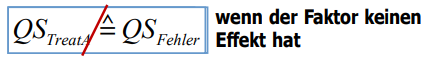 Aber: Es kann gezeigt werden, dass die Quadratsummen zuvor transformiert werden müssen, damit der Vergleich stimmtDiese transformierten Quadratsummen werden als Populationsvarianzen bezeichnetDie Berechnung der Populationsvarianzen erfordert statt des – bei der Varianzberechnung üblichen – Terms 1/n andere NennerStatt des n werden die so genannten Freiheitsgrade (df, degrees of freedom) eingesetzt: n: Anzahl in einzelnen Zellen 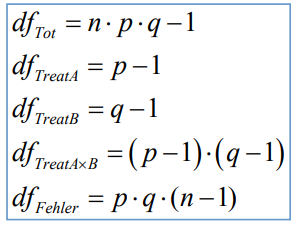 p: Anzahl Stufen 1. Faktor A     	      q: Anzahl Stufen 2. Faktor BDamit werden die Populationsvarianzen berechnet alss2: normale Varianz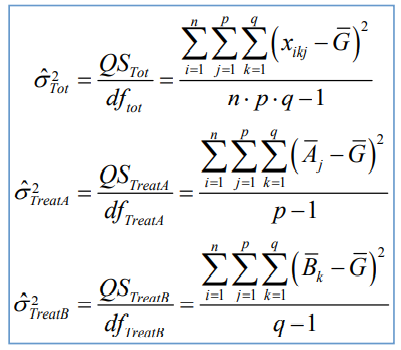 							       σ2: Populationsvarianz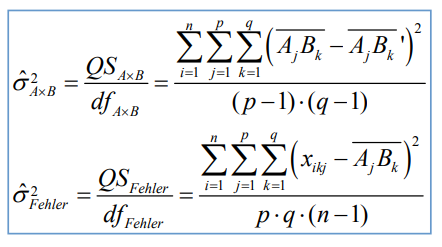 Prüfgröße & Ergebnistabebellen:Mit den Populationsvarianzen stimmt die zuvor angenommene Beziehung!Ohne Effekt eines Treatments kann die Streuung der Stufenmittelwerte nur aus der Fehlerstreuung entstehen: Niemals exakt 1 wegen Zufall!!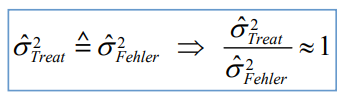 Daraus konstruiert man die Prüfgröße:F: Häufigkeitsverteilung (F-Verteilung)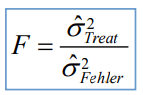 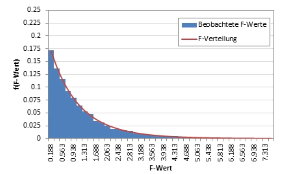 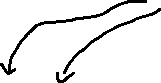 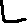 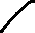 Sie ist F-verteilt mit dfTreat= p–1 Zählerfreiheitsgraden und dfFehler= p·(n-1) NennerfreiheitsgradenAus der F-Verteilung kann die Wahrscheinlichkeit p(F) für das Auftreten dieser Prüfgröße ermittelt werdenWahrscheinlichkeitsverteilung und Bewertung der Prüfgröße F:Grundfrage: Ist die Streuung der Mittelwerte zwischen Treatmentstufen hoch genug, damit statistisch behauptet werden kann, dass sie nicht mehr auf zufälligen Unterschieden aufgrund der Stichprobenziehung beruhen kann?Dazu muss bekannt sein, in welchem Bereich die Streuung der Mittelwerte zwischen Treatmentstufen typischerweise läge, wenn in Wahrheit keine Treatmentwirkung besteht.Die Statistik beantwortet dies „typischerweise“ mithilfe einer Prüfgröße.Aus Treatment- und Fehlerstreuung wird eine solche Prüfgröße F errechnet, deren zufällige Schwankungen bekannt sind, weil die der F-Verteilung folgen.Ein zu unwahrscheinlicher F-Wert belegt Unterschiede zwischen Treatmentstufen.Man berechnet also zunächst die Prüfgröße FDie F-Verteilung gibt nun an, welche Wahrscheinlichkeit p(F) das Auftreten der Prüfgröße hat unter der Annahme, dass Treatmentvarianz und Fehlervarianz gleich sind.Ist diese Wahrscheinlichkeit zu klein, so muss es Einflüsse auf die Treatmentstreuung geben, die nicht auf die Fehlerstreuung zurückzuführen sind.Diese Einflüsse können nur durch das Treatment hervorgerufen werden, es hat also eine Wirkung.Das bedeutet gleichzeitig, dass die Mittelwerte der Treatmentstufen systematisch unterschiedlich sind (dieser Unterschied erzeugt gerade die Treatmentstreuung).Ist die berechnete Wahrscheinlichkeit p(F) also zu klein, gibt es Unterschiede in den Stufenmittelwerten.Problem: Wie klein ist „zu unwahrscheinlich“?Es gibt hier Konventionen, die so genannten Signifikanzniveaus: 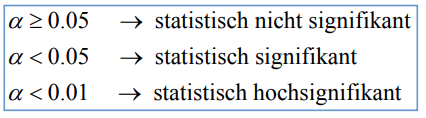 Zusammenfassung:Experimentelle Beobachtung (Messung Daten)Datenzusammenfassung in Treatmentstufen/ ANOVA ZellenBerechnung QuadratsummenBerechnung Treatmentpopulationsvarianz mithilfe der Freiheitsgrade df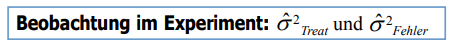 Vergleich Varianzen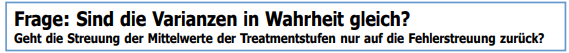 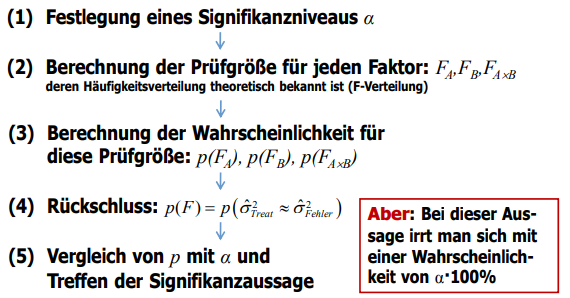 Man erstellt folgende Ergebnistabelle: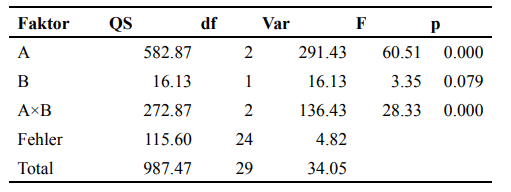 Zusätzlich ist zu empfehlen, die Varianzaufklärung (η2 = eta2) der Treatments zu bestimmen (= Anteil an der Gesamtstreuung, für den das Treatment verantwortlich ist):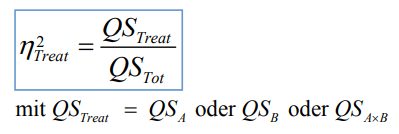 Ebenso ist die nicht aufgeklärte Varianz zu bestimmen als der Anteil der verbleibenden Fehlerstreuung an der Gesamtstreuung, also: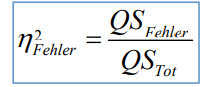 AnnahmenVoraussetzungen:Die Beobachtungen müssen unabhängig sein, d.h. sie müssen von verschiedenen Merkmalsträgern stammenDie Fehler in jeder Treatmentstufe sollten normalverteilt sein mit einem erwarteten Mittelwert von 0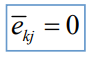 Die Fehlervarianzen in jeder Zelle der ANOVA sollen erwartet (nicht numerisch) gleich sein (Homoskedastizität) (Streuung soll gleich sein; bezieht sich auf Zelllen)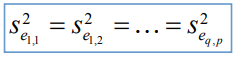 Treatmenteffekte und Fehler müssen additiv sein, d.h. die Fehler dürfen nicht mit den Erwartungswerten der Treatmentstufen korrelieren (bezieht sich auf Faktorstufen)Voraussetzungsprüfung:Die Unabhängigkeit der Beobachtungen wird i.d.R. „begründet angenommen“ (educated guess) (nur annehmen, niemals beweisen)Zur Prüfung der Normalverteilungsannahme der Fehler (i.e. Zellresiduen) wird der Kolmogoroff-Smirnov Test verwendetZur Prüfung der Homogenität der Fehlervarianzen wird zumeist der Bartlett Test, seltener der Levene Test bzw. der F-Test verwendetDie Unabhängigkeit der Treatmenteffekte und Messfehler kann über einen Korrelationstest von Zellmittelwerten und Varianzen geprüft werden (selten praktiziert)Stichprobengröße:Für alle Zellhäufigkeiten sollte nij…  10 gelten (n = pro Zelle)Zellhäufigkeiten nij… sollten (annähernd) gleich seinSind die Zellhäufigkeiten ungleich…müssen verschiedene Größen in der ANOVA-Berechnung approximiert bzw. gewichtet werden, z.B. der Grand Mean (kann nicht mehr einfach aufsummiert werden, sondern muss mit Faktoren gewichtet werden)ist in der einfaktoriellen ANOVA die Annahme der Varianzhomogenität der Fehler schneller verletztfunktioniert die Quadratsummenzerlegung in der mehrfaktoriellen ANOVA nicht mehr, so dass die Faktoren nicht mehr trennbar sind (nicht mehr zuordenbar)Zu große Stichproben sind gleichermaßen problematisch: wenn n größer dann…Treatmentvarianzen größerPrüfgrößen F steigenWahrscheinlichkeiten p sinkenSignifikanzen steigenDie ANOVA hat dann zu viel statistische Power, d.h. sie kommt selbst bei klein(st)en Unterschieden zu einer SignifikanzaussageDies ist auf die Größe der Fehlerfreiheitsgrade (dfError) zurückzuführen, in die der Stichprobenumfang direkt eingehtDie praktische Bedeutsamkeit von Effekten bei großen Stichproben sollte über die Varianzaufklärung ² bewertet werden!Plots (Zweifaktorielle ANOVA)Interaktionsplots:Zur Veranschaulichung der Effekte bei der mehrfaktoriellen ANOVA werden Interaktionsplots verwendet (mithilfe ANOVA Mittelwertstabelle)Sie enthalten die Informationen der Zellmittelwerte für zwei FaktorenFür solche Plots existieren immer zwei mögliche Darstellungen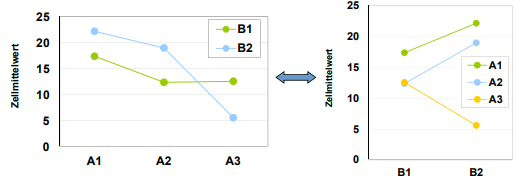 Plot      (es könnten auch noch die Mittelwerte als Linie dargestellt werden)       Gegenplottypische Effekte:Effekt auf Faktor A, kein Effekt auf Faktor B, keine Interaktion zwischen A und B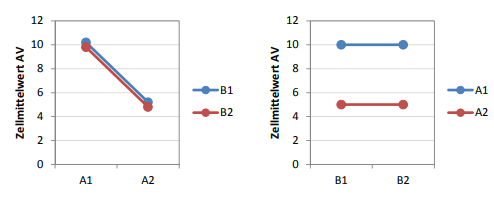 Effekt auf Faktor A, Effekt auf Faktor B, keine Interaktion zwischen A und B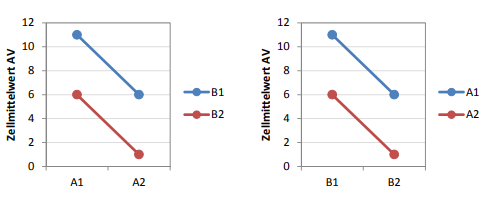 Effekt auf Faktor A, Effekt auf Faktor B, Interaktion (Linien nicht parallel!) zwischen A und B ► ordinal, da sich die Geraden auch im Gegenplot nicht schneiden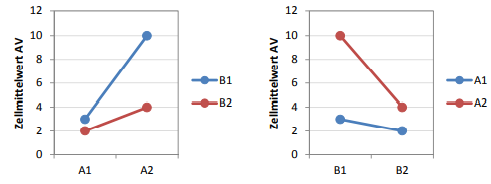 Kein Effekt auf Faktor A, kein Effekt auf Faktor B, Interaktion zwischen A und B ► disordinal, da sich die Geraden auch im Gegenplot schneiden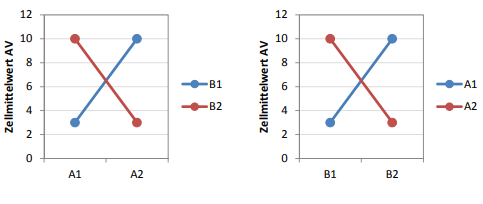 Kein Effekt auf Faktor A, großer Effekt auf Faktor B, Interaktion ► hybrid, da sich die Geraden im Gegenplot schneiden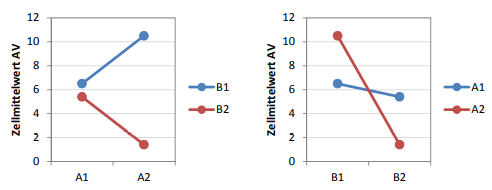 TIPP: Wenn nur 1 Diagramm, dann das mit weniger Linien erst probieren!3. Einzelvergleiche bei unabhängigen DatenEinzelvergleicheProblem: Ein signifikantes Ergebnis in der ANOVA zeigt nicht an, zwischen welchen Treatmentstufen der Effekt besteht; einzelne Stufenmittelwerte miteinander vergleichenFür die Prüfung der Mittelwerte einzelner Faktorstufen gibt es zwei unterschiedliche Verfahrensweise:A-Priori Tests zur Prüfung von Hypothesen, die bereits vor der Untersuchung formuliert worden sind (z.B. Faktor A wichtiger als Faktor B)A-Posteriori Tests (Post-hoc Tests) zur Prüfung von Hypothesen, die nach Ansehen der Daten gebildet wurden (z.B. Interaktion)Bei den Mittelwertevergleichen im Rahmen der ANOVA können einzelne und Kombinationen von Mittelwerten verglichen werdenEs können Fragen beantwortet werden wie:Sind die Mittelwerte zweier Faktorstufen unterschiedlich? (z.B. Fahren Männer besser als Frauen?)Ist eine Faktorstufe unterschiedlich zum Mittelwert aller vorhergehenden Faktorstufen? (z.B. Ist der Mittelwert bei 0% und 0,5% schlechter als 1%; Faktorstufen zusammennehmen)Sind die letzten beiden Faktorstufen unterschiedlich zu den ersten beiden? (z.B. Depressivität der ersten Sitzungen mit den letzten Sitzungen)Sind die Mittelwerte zweier Faktorstufen unterschiedlich? (1)D = Differenz       z.B. Aj = 0 %, Ak = 0,5%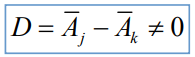 Ist eine Faktorstufe unterschiedlich zum Mittelwert aller vorhergehenden Faktorstufen? (2)z.B. Ap = 1%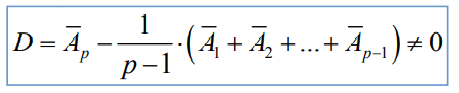 Sind die letzten beiden Faktorstufen unterschiedlich zu den ersten beiden? (3) 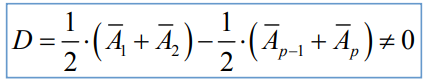 Meist nur 1. Fall von Relevanz!!Frage: Wann ist eine so berechnete Mittelwertdifferenz D verschieden genug von Null, damit der Mittelwerteunterschied als statistisch signifikant bewertet wird?Lösung: Aus dem D muss eine Prüfgröße mit bekannter Häufigkeitsverteilung konstruiert werden, um die Auftretenswahrscheinlichkeit des gemessenen D zu ermitteln, wenn in Wahrheit kein Unterschied besteht.Zur Berechnung einer F-verteilten Prüfgröße wird die (theoretische) Varianz der Mittelwerte benötigtZusätzlich wird die Fehlervarianz benötigtDie Berechnung dieser Varianzen ist dabei von der Art des Mittelwertevergleichs abhängig.A-Priori KontrasteEs können sowohl Stufen- als auch Zellmittelwerte miteinander verglichen werden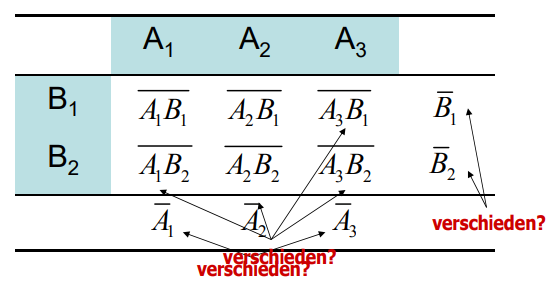 B1 und B2 nicht sinnvoll (Unterschied ist nur durch die zwei Mittelwerte); A1 und A3 verschieden? Zellmittelwerte A1B2 und A3B2; auch A2B2 und A3B1 gehtEin solcher Vergleich ist nur dann erlaubt, wenn der zugehörige Faktor signifikant geworden istZur statistischen Prüfung von Differenzen in der Mittelwertetabelle der ANOVA kann eine ganz ähnliche Logik angewandt werden wie bei der ANOVASind Mittelwerte unterschiedlich, haben sie eine StreuungDiese Streuung entsteht a) aus dem Messfehler und b) einer eventuell vorhandenen systematischen Wirkung der beteiligten FaktorstufenMan kann dann wieder eine Prüfgröße definieren gemäß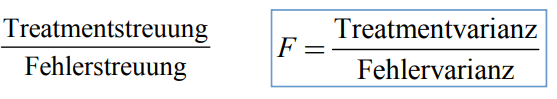 Zur statistischen Prüfung der Mittelwertsdifferenz lässt sich eine F-verteilte Prüfgröße konstruieren über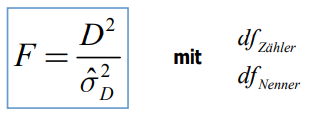 Aus der F-Verteilung lässt sich nun die Wahrscheinlichkeit p(F) ermitteln, mit der der beobachtete Wert der Prüfgröße auftritt – unter der Annahme, dass es in Wahrheit keinen Unterschied zwischen den Stufenmittelwerten gibt (D=0)Ist p(F) zu klein, liegt ein statistisch signifikanter Unterschied zwischen den verglichenen Mittelwerten vor, die Treatmentstufen haben verschieden große EffekteDie Fehlervarianz zur Bewertung einer Mittelwertestreuung D² in der ANOVA ist prinzipiell: mit N = Anzahl Personen, die in das D eingehen, wobei sich für spezifische Vergleiche andere Werte ergeben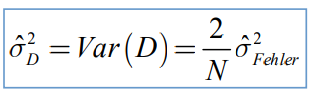 Es wird also die in der ANOVA bereits berechnete Fehlervarianz zugrunde gelegt und so angepasst, dass sie als Vergleichsgröße für das D² geeignet ist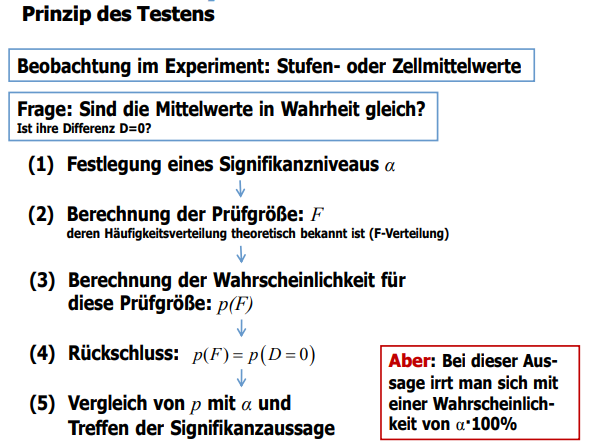 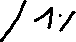 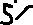 Zu (4): p(F) Wahrscheinlichkeit, ob Mittelwerte gleich sind; wenn p(F) klein, dann ist es sehr unwahrscheinlich, dass sie eigentlich gleich sindKontraste I:Oft sollen in einer ANOVA beliebige Zellmittelwerte paarweise miteinander verglichen werdenHat a-priori eine Hypothesenbildung stattgefunden, kann auch dies über Kontraste erreicht werden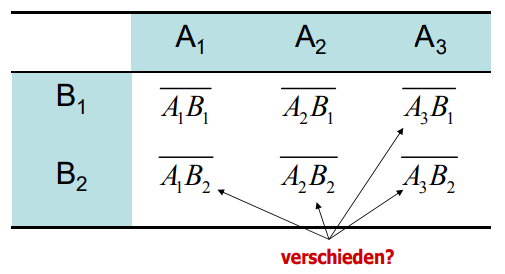 Für a-priori Vergleiche zweier beliebiger Zellmittelwerte in einer ANOVA mit n Personen je Zelle gilt für den Kontrast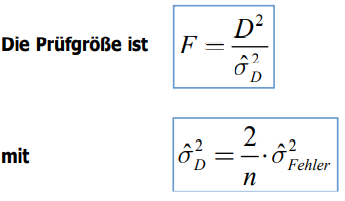 Fehlervarianz aus ANOVA (nicht nochmal quadrieren!)	            n= Werte in einer ZelleFür die Prüfgröße F gilt:	df = Fehler-Freiheitsgrade in der ANOVA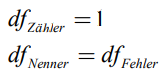 Kontraste II:Oft sollen auch Stufenmittelwerte statt der Zellmittelwerte verglichen werdenHier gehen in die Mittelwertsdifferenz D mehr Personen als nur die n Personen einer Zelle ein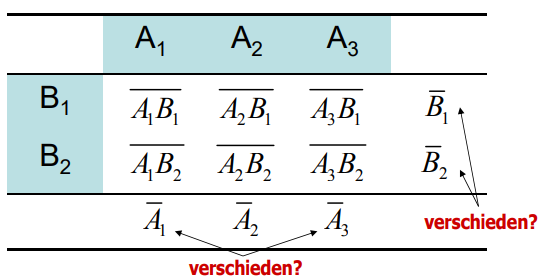 Für a-priori Vergleiche zweier beliebiger Stufenmittelwerte eines Faktors in einer ANOVA mit n Personen je Zelle gilt für den Kontrast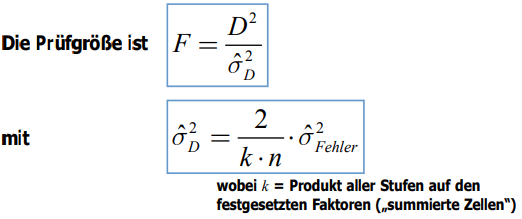 Für die Prüfgröße F gilt wieder: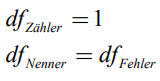 A-Posteriori TestsGerade bei umfangreicheren Versuchsdesigns und unklaren Hypothesen werden während der Auswertung Effekte entdeckt, für die zuvor keine Hypothesen bestandenIn solchen Fällen ist es trotzdem sinnvoll zu prüfen, ob sich Signifikanzen ergeben, um gezielt Fragestellungen für weitere Untersuchungen zu entwickelnAchtung: Eine im Nachhinein aufgestellte Hypothese mit einem a-posteriori Test zu prüfen und zu belegen, hat faktisch keine Aussagekraft (ist jedoch in der empirischen Forschung durchaus verbreitet)Scheffé Test I:Mit dem Scheffé Test können beliebige Zellen miteinander verglichen werdenDieser Test ist ein a-posteriori Test und kommt eher spät (i.e. bei größeren Unterschieden) zu einer Signifikanzaussage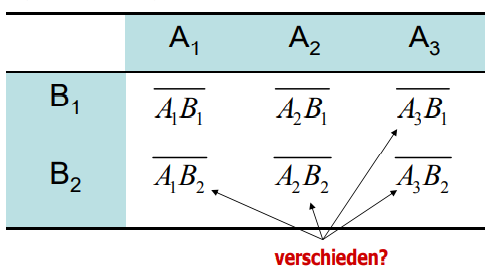 Für a-posteriori Vergleiche zweier beliebiger Zellmittelwerte einer ANOVA mit m Zellen und n Personen je Zelle gilt nach Scheffé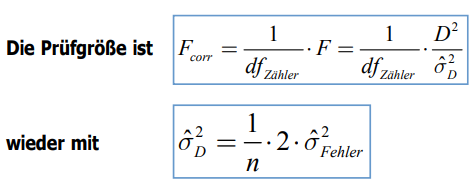 Für die Prüfgröße Fcorr gilt: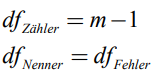 Scheffé Test II:Oft sollen in einer ANOVA a-posteriori auch Mittelwerte von Treatmentstufen ohne Beachtung des anderen Faktors geprüft werdenEs gehen hier wieder mehr als nur die n Personen einer Zelle in die Prüfgröße nach Scheffé ein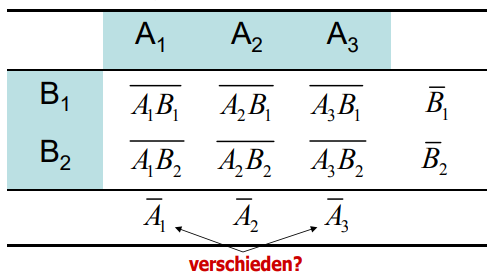 Für a-posteriori Vergleiche zweier beliebiger Stufenmittelwerte eines Faktors mit p Stufen und n Personen je Zelle gilt nach Scheffé hier k = 2 (B1 und B2)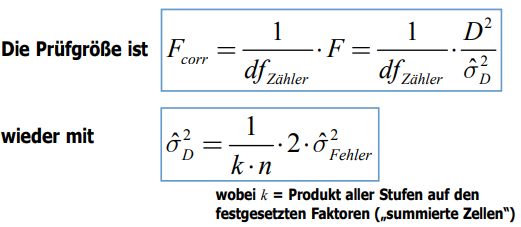 Die Prüfgröße Fcorr hat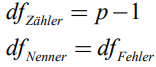 Weitere A-Posteriori Tests:Der Scheffé Test ist der konservativste unter den üblichen a-posteriori Tests, d.h. er kommt erst bei größeren Mittelwertsunterschiede zu einer signifikanten EntscheidungEr ist robust gegenüber Verletzungen der Voraussetzungen der ANOVA (z.B zu kleine Stichproben)Andere, progressivere Tests sind der Least Significant Difference Test (LSD) nach Fisher, der Honest Significant Difference Test (HSD) nach Tukey, der Duncan-Test oder der Newman-Keuls Test4. Die Varianzanalyse für MesswiederholungsdatenEinfaktorielle rmANOVABisher nur Varianzanalyse für unabhängige Daten (Person kommt nur einmal in ANOVA vor, nicht mehrmals) Jetzt Varianzanalyse für abhängige Daten (repeated measures) am Beispiel der Einfaktoriellen rmANOVA (repeated measures)Erweiterung auf Zwei- oder Mehrfaktorielle rmANOVA ist ohne weiteres möglichZiel: Analyse des Einflusses einer unabhängigen Variablen (UVn) auf eine abhängige Variable (AV) (bei Mehrfaktoriellen rmANOVA mehr unabhängige Variablen dazu)Die AV muss dabei stetig sein (mind. intervallskaliert) die UVn sind i.d.R nominal- oder ordinalskaliertAnders als bei der einfaktoriellen ANOVA werden in der rmANOVA dieselben Merkmalsträger in allen Treatmentstufen beobachtet („Messwiederholung“)Vorteil: Die Fehlervarianz wird i.d.R. kleiner (also F eher größer und somit signifikant), da sich die zufällige Unterschiedlichkeit zwischen den Versuchspersonen auf alle Stufenmittelwerte gleichartig ist  schärfere TestungEs braucht auch nicht auf Varianzhomogenität zwischen den Versuchspersonen geachtet zu werdenNachteil: Die rmANOVA ist durch anspruchsvollere Voraussetzungen gekennzeichnet als die ANOVAZudem wirkt sich der Ausfall eines Merkmalsträgers (Drop-Out) auf alle Stufen aus (Problem Längsschnitt)Wenn anwendbar, ist die rmANOVA trotzdem zumeist das wünschenswertere DesignAnnahmen:Die Beobachtungen müssen abhängig seinDie Fehler innerhalb einer Person sollen normalverteilt sein mit einem Erwartungswert von 0 (z.B. Messgerät bei einer Person verstellt)Die Varianzen der Differenzen zwischen den Treatmentstufen müssen gleich sein  Sphärizitätsannahme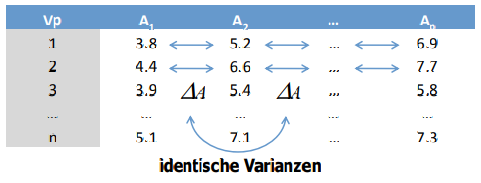 Die Sphärizitätsannahme ist eine wichtige VoraussetzungVerletzungen führen zu progressiveren Entscheidungen bei der der F-Prüfgröße, d.h. es stellen sich schneller Signifikanzen ein (unerwünscht)Die Sphärizitätsannahme wird mit dem Mauchly Test auf Sphärizität geprüft (wenn er signifikant wird, ist die Sphärizität nicht gegeben)Ist die Sphärizität verletzt, so ist eine Korrektur der Freiheitsgrade vorzunehmen (aber: Malte empfiehlt, die Freiheitsgradkorrektur immer durchzuführen).Korrekturmethoden sind die Greenhouse-Geisser Korrektur sowie die Huynh-Feldt KorrekturQS-Zerlegung: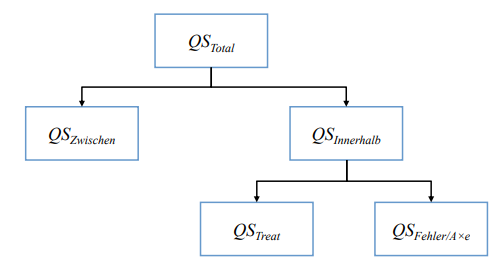 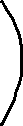 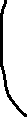 QSZwischen = Streuung zwischen Personen (uninteressant)	InteraktionQSInnerhalb = Streuung innerhalb von Personen 			Person/FaktorstufeQSTreat = Wirkung der Faktorstufen (interessant)QSFehler = Streuung innerhalb einer Person (Prüfstreuung)Der einfaktoriellen rmANOVA liegt ein einfaches lineares Modell zugrunde: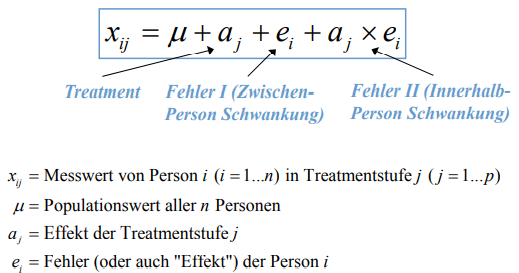 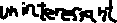 Daraus lässt sich nun die Quadratsummenzerlegung in der Varianzanalyse ableiten: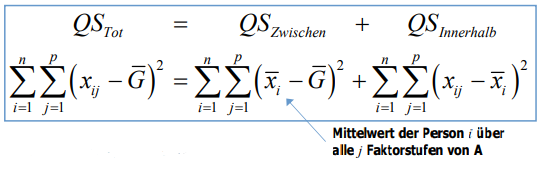 Die QSInnerhalb zerfällt in: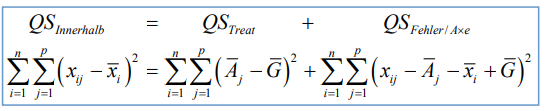 Prüfgröße & Ergebnistabelle:Aus den Quadratsummen lassen sich wieder spezielle Varianzen bestimmen, die Populationsvarianzen 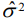 Dazu werden wieder die Freiheitsgrade (df, degrees of freedom) benötigtIn der rmANOVA gilt: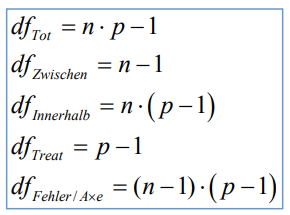 Damit werden die Populationsvarianzen berechnet als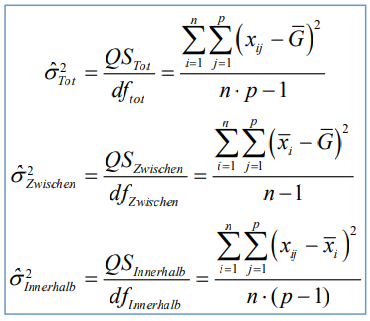 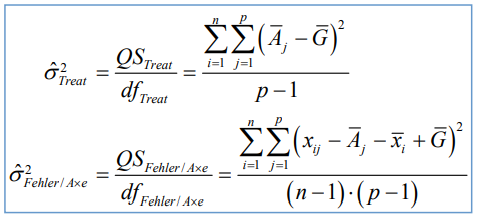 Hat das Treatment keinen Effekt, so sind Unterschiede zwischen Mittelwerten der Treatmentstufen rein zufälligDie Streuung der Stufenmittelwerte kann dann nur aus der Residualstreuung (Fehler) entstehen. Es muss gelten: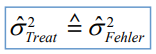 Daraus konstruiert man die PrüfgrößeFehlervarianz innerhalb einer Person, nicht zwischen Personen!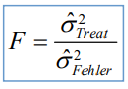 Sie ist F-verteilt mit dfTreat= p–1 Zählerfreiheitsgraden und dfFehler= (n-1) · (p-1) NennerfreiheitsgradenAus der F-Verteilung kann die Wahrscheinlichkeit p(F) für das Auftreten dieser Prüfgröße ermittelt werden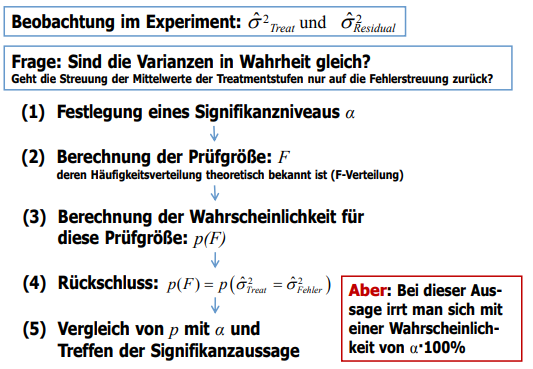 Man erstellt folgende Ergebnistabelle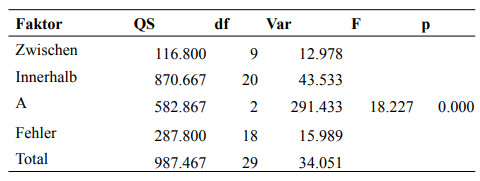 Zwischen + Innerhalb = Total; A + Fehler = InnerhalbDabei wird die zweite Zeile (QSInnerhalb) manchmal auch weggelassen, v.a. von StatistikprogrammenDie Fehlervarianz wird auch als Residualvarianz bezeichnet, um den „Innerhalb“-Fehler in der rmANOVA vom „Zwischen“-Fehler in der ANOVA abzugrenzenZusätzlich ist zu empfehlen, die Varianzaufklärung η² (eta²) für das Model zu bestimmenDie Varianzaufklärung für QSZwischen und QSInnerhalb verläuft analog zur ANOVA für unabhängige Daten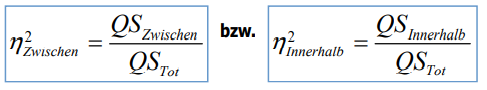 Für den Messwiederholungsfaktor wird jedoch die QSInnerhalb als Referenz gewählt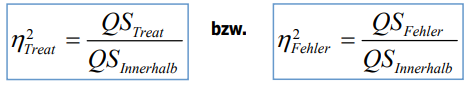 MittelwertevergleicheWo liegt die Wirkung des Faktors, der einen Effekt hat?Prinzip: Die Mittelwertevergleiche in der rmANOVA folgen demselben Prinzip wie in der unabhängigen ANOVAFrage: Wann ist ein Mittelwertsunterschied zwischen Messzeitpunkten verschieden genug von Null, damit das berechnete D als statistisch signifikant bewertet wird?Berechnung: Es gelten praktisch dieselben Berechnungsformeln wie in der einfaktoriellen ANOVA; aber als Fehlervarianz wird die Residualvarianz genommenWie auch dort existieren zwei verschiedene Testvarianten (gleiche Berechtigung):A-Priori Tests zur Prüfung von Hypothesen, die vor der Untersuchung formuliert wurdenA-Posteriori Tests (Post-hoc Tests) zur Prüfung von Hypothesen, die nach Ansehen der Daten gebildet wurden5. Weitere Typen von VarianzanalysenSpezialfall: Einfaktorielle ANOVADie ANOVA kann problemlos auch mit einer anderen Faktorenzahl als 2 berechnet werdenWird nur ein Faktor betrachtet, spricht man von einer einfaktoriellen ANOVAEs gibt bei der einfaktoriellen ANOVA nur einen Haupteffekt und keine InteraktionDie Ergebnistabelle ist dann stark vereinfacht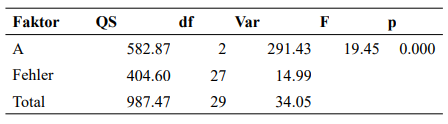 Fehlerquadratsumme ist höher, weil der Effekt des Faktors B trotzdem noch vorhanden ist (Fehler = B + AxB + Fehler); genauso bei VarianzaufklärungAllgemeiner Fall: Mehrfaktorielle ANOVADie ANOVA kann problemlos auch mit einer anderen Faktorenzahl als 2 berechnet werdenDie ANOVA Ergebnistabelle z. B. bei 3 Faktoren lautetA: Alkoholmenge; B: Geschlecht; 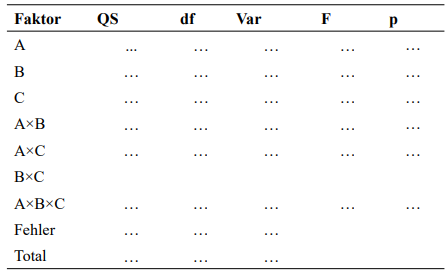            C: Jährlich gefahrene KilometerWeitere wichtige Typen von VarianzanalysenEs können in abhängigen und unabhängigen ANOVA Designs beliebig viele Faktoren mit beliebig vielen Stufen miteinander kombiniert werdenAuch die Kombination von abhängigen und unabhängigen Faktoren ist möglich (mixed ANOVA)Beispiel: Therapiestudie mit einem Messwiederholungsfaktor, einem Geschlechtsfaktor und einem Faktor „Therapieart“Messwiederholungsdesigns mit GruppenfaktorenDie Anzahl von Zellen in der ANOVA wird bei multiplen Faktoren mit vielen Stufen sehr schnell sehr groß (kombinatorische Explosion)Wenn der Experimentator nur an den Haupteffekten interessiert ist, kann der Versuchsplan drastisch reduziert werden, indem nur bestimmte Kombinationen von Stufen der Faktoren realisiert werdenInteraktionen werden nicht mehr dargestellt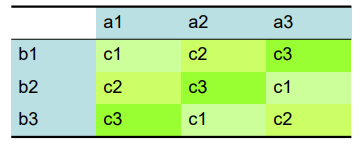 Lateinische QuadrateIn einigen Untersuchungsdesigns wird ein zweiter Faktor nur für bestimmte Stufen eines anderen Faktors realisiertBeispiel: Therapiestudie mit Placebogruppe, Medikamentengruppe und VT-Gruppe. Die Medikamentengruppe zerfällt in drei Untergruppen (kleine, mittlere, starke Dosis)Hierarchische ANOVA DesignsBei vielen Fragestellungen ist es sinnvoll, verschiedene Treatments an denselben Merkmalsträgern zu testen.Beispiel: Strahlungsstärken in der Krebstherapie, Reizstärken bei Tests auf Schmerzempfindlichkeit, Effektivität verschiedener DüngemittelProblem: Die einer Treatmentstufe ausgesetzte Stelle ist „kontaminiert“ und für weitere Stufen unbrauchbarLösung: Man teilt den Merkmalsträger auf in verschiedene, als eigenschaftsgleich definierte Stücke („Plots“) und appliziert hier die verschiedenen Stufen des TreatmentsSplit Plot Designs